Name of the journal: World Journal of Clinical CasesManuscript NO: 47668Manuscript Type: Systematic ReviewSurveillance and diagnosis of hepatocellular carcinoma: A systematic reviewPascual S et al. Surveillance and diagnosis of hepatocellular carcinomaSonia Pascual, Cayetano Miralles, Juan M Bernabé, Javier Irurzun, Mariana PlanellsSonia Pascual, Cayetano Miralles, Liver Unit, Hospital General Universitario de Alicante, Alicante 03010, SpainSonia Pascual, Centro de Investigación Biomédica en Red de Enfermedades Hepáticas y Digestivas, CIBEREHD, Alicante 03010, SpainJuan M Bernabé, Javier Irurzun, Mariana Planells, Radiology Department, Hospital General Universitario de Alicante, Alicante 03010, SpainORCID number: Sonia Pascual (0000-0002-4265-5019); Cayetano Miralles (0000-0003-2037-6358); Juan M Bernabé (0000-0002-6600-8721); Javier Irurzun (0000-0002-7621-6583); Mariana Planells (0000-0002-4802-4250).Author contributions: Pascual S, Miralles C, Bernabé JM, Irurzun J, and Planells M contributed equally to the work; Pascual S conceptualized and designed the review and drafted the initial manuscript; All authors reviewed and approved the final manuscript as submitted.Conflict-of-interest statement: no conflict of interest to declare. PRISMA 2009 Checklist statement: This systematic review was conducted according to the PRISMA guidelines.Open-Access: This article is an open-access article that was selected by an in-house editor and fully peer-reviewed by external reviewers. It is distributed in accordance with the Creative Commons Attribution Non Commercial (CC BY-NC 4.0) license, which permits others to distribute, remix, adapt, build upon this work non-commercially, and license their derivative works on different terms, provided the original work is properly cited and the use is non-commercial. See: http://creativecommons.org/licenses/by-nc/4.0/Manuscript source: Invited manuscriptCorresponding author: Sonia Pascual, MD, Staff Physician, Liver Unit, Hospital General Universitario de Alicante, HGU Alicante, C/ Pintor Baeza 11, Alicante 03010, Spain. pascual_son@gva.es Telephone: +34-96-5933468Fax: +34-96-5933469Received: March 26, 2019Peer-review started: March 26, 2019First decision: May 24, 2019Revised: July 4, 2019Accepted: July 27, 2019 Article in press: July 27, 2019Published online: August 26, 2019AbstractBackground Hepatocellular carcinoma (HCC) appears in most of cases in patients with advanced liver disease and is currently the primary cause of death in this population. Surveillance of HCC has been proposed and recommended in clinical guidelines to obtain earlier diagnosis, but it is still controversial and is not accepted worldwide. AimTo review the actual evidence to support the surveillance programs in patients with cirrhosis as well as the diagnosis procedure.  MethodsSystematic review of recent literature of surveillance (tools, interval, cost-benefit, target population) and the role of imaging diagnosis (radiological non-invasive diagnosis, optimal modality and agents) of HCC.ResultsThe benefits of surveillance of HCC, mainly with ultrasonography, have been assessed in several prospective and retrospective analysis, although the percentage of patients diagnosed in surveillance programs is still low. Surveillance of HCC permits diagnosis in early stages allows better access to curative treatment and increases life expectancy in patients with cirrhosis. HCC is a tumor with special radiological characteristics in computed tomography and magnetic resonance imaging, which allows highly accurate diagnosis without routine biopsy confirmation. The actual recommendation is to perform biopsy only in indeterminate nodules. ConclusionThe evidence supports the recommendation of performing surveillance of HCC in patients with cirrhosis susceptible of treatment, using ultrasonography every 6 mo. The diagnosis evaluation of HCC can be established based on noninvasive imaging criteria in patients with cirrhosis. Key words: Surveillance; Hepatocellular carcinoma; Ultrasonography; Cirrhosis; Imaging diagnosis© The Author(s) 2019. Published by Baishideng Publishing Group Inc. All rights reserved.Core tip: Hepatocellular carcinoma is one of the tumors with the worst prognosis and the 5-year survival is discouraging. The advantages of surveillance of hepatocellular carcinoma in patients with cirrhosis remains controversial, but the best strategy considered is to diagnose the tumor in early stage, which gives the opportunity to access better curative treatment. The current review will focus on the more recent available evidence about surveillance and diagnosis of hepatocellular carcinoma.Citation: Pascual S, Miralles C, Bernabé JM, Irurzun J, Planells M. Surveillance and diagnosis of hepatocellular carcinoma: A systematic review. World J Clin Cases 2019; 7(16): 2269-2286  URL: https://www.wjgnet.com/2307-8960/full/v7/i16/2269.htm  DOI: https://dx.doi.org/10.12998/wjcc.v7.i16.2269IntroductionPrimary liver cancer is the 6th most commonly diagnosed cancer and was the 4h cause of cancer death worldwide in 2018, including hepatocellular carcinoma (75%-85%) and intrahepatic cholangiocarcinoma (10%-15%)[1]. In 2018, 841,080 new cases of hepatocellular carcinoma (HCC) were diagnosed (4.7% of all new cases of cancer) and 781,631 patients died of this disease. It is more common in men and is currently the 2nd leading cause of cancer death worldwide in men and the 6th in women[2]. According to data from the surveillance, epidemiology and end results program, the 5-year survival for liver cancer is only 18%[3]. Incidence, mean age at diagnosis, and risk factors for HCC vary regionally according to the prevalence of hepatitis B virus (HBV) and hepatitis C virus (HCV)[4,5]. However, the increasing incidence of non-alcoholic fatty liver disease (NAFLD) in high socioeconomic countries, the viral load suppression with chronic antiviral treatment of HBV, the high rates of HCV curation with the new direct-acting antiviral (DAA) therapy as well as HBV vaccination programs could change this paradigm in the next decades[6].The improvement in cirrhotic patient care and better management of clinical complications associated with chronic liver disease in the last years has led to a sustained decrease in mortality, and currently HCC development is the most severe and life threatening complication in these patients[7-9]. Consequently, any action carried out to improve the prognosis of patients with end stage liver disease, must take into account early diagnosis of this cancer. In fact, HCC accomplishes the recommendation for surveillance programs established by the World Health Organization: it is an important health problem with high morbidity and mortality. The target population is clearly defined, the diagnosis test is easy to apply and there is a well-designed and accepted diagnosis process. Also, the diagnosis in early stages of the tumor allows access to curative treatment and a better prognosis. MATERIALS AND METHODSIn this first part of the chapter, we review the evidence available on surveillance of HCC in patients with chronic liver disease according to the etiology and fibrosis status, the cost-effectiveness of such programs, and the impact in survival of surveillance. In the second part of the article, we review the diagnosis tools in these patients. The review was conducted using the Preferred Reported Items for Systematic Reviews guidelines. A computer-aided systematic literature search of PubMed and Scopus databases was performed. This review has been divided into two different parts: screening and diagnosis. The development of this article was conducted by members of the multidisciplinary team for diagnosis and evaluation of HCC at our hospital (two hepatologists and three radiologists). The literature search was carried out by each author according to the part of the paper assigned to each physician. The combination of keywords in the first part were as follows: “Screening AND/OR Surveillance AND Hepatocellular Carcinoma” and for the second part: “Diagnosis AND Hepatocellular Carcinoma AND LIRADS”. In addition, the references of the more relevant studies (excluding case reports and articles in non-English languages) and specially the review and meta-analysis articles were manually searched to identify additional studies not detected in the previous selection. In the first step, the title and abstract of each identified record was screened in order to explore the accuracy of the search and select only those really related to the topics. After this, the final list of selected articles was retrieved as full text for detailed assessment. According to the topic assigned to each author, the most appropriate studies were selected to carry out the specific part of the review.RESULTSSurvival advantages of surveillance diagnosisThe efficacy of any medical procedure should be based on objective data extracted from randomized and controlled studies. In the case of the hypothetical efficacy of surveillance programs in HCC, only two studies have assessed this aspect, both performed in Asia, and both in carriers of hepatitis B surface antigen (HBsAg). In the first, the screening test used was the determination of alpha-fetoprotein (AFP) every 6 mo in the study group (n = 3712) versus a control group without follow-up (n = 1869). Despite earlier diagnosis in the screening group, there were no differences in 5-year survival between the groups[10].In the latter study, in the screening group (n = 9373), an ultrasonography (US) performed as well as an AFP have been performed every 6 mo comparing with control group without intervention (n = 9373). Despite a low adherence of 60%, it showed an improvement in survival in the screening group, achieving a reduction in mortality to approximately 37%[11].To date, no other study carried out in this context (Asian HBsAg-carrying patients) has evaluated the profitability of screening and therefore, these data have not been able to be extrapolated to other populations (e.g., western countries), as in other causes of chronic liver disease. This could be explained because the approach of a study of these characteristics (surveillance vs no surveillance) faces the refusal of the patients to sign an informed consent that includes the possibility of being part of the control group, as has been described in an article published a few years ago[12].Given the absence of evidence with prospective series, several studies have tried to demonstrate the effectiveness of screening indirectly. American series reported that surveillance is associated with improved early stage detection, curative treatments and survival, despite adherence rates as low as less than 20%[13,14]. A recent meta-analysis of studies published between 1990 and 2014, including abstracts presented in congresses from 2009 to 2012, identified a total of 45 original articles (most of them retrospective, n = 38) that included a total of 15,158 patients with HCC, of which 41% had been diagnosed in screening programs. In most of the studies, the surveillance test employed was a combination of US and AFP (n = 39) and was conducted in Europe (n = 13), America (n = 15), and Asia (n = 15). This meta-analysis confirmed that these patients had tumors diagnosed in earlier stages of the disease, with greater possibility of curative treatment and better survival[15].It must be taken into account that observational studies, especially in the setting of screening tools, have important bias that can confound assessment of screening test efficacy, that include lead-time bias (apparent improving survival because of an anticipated diagnosis), that can be minimized using correction formulas and length time bias (overrepresentation of slower growing tumors), that is inherent to this kind of study. Based on the available evidence, the last published clinical practice guidelines from AASLD and EASL recommend the conduct of surveillance in patients with liver cirrhosis, with a moderate evidence level and a strong recommendation[16,17].A more recent meta-analysis published in 2018, which included 19511 patients from 22 studies, showed an overall real world adherence rate to HCC surveillance imaging every 6-12 mo in 52%, better than previously reported[18]. The authors observed that the prospective studies had an adherence rate of 71%, when compared with 39% of retrospective studies, suggesting that being aware of surveillance may have a positive effect on adherence rates. On the other hand, they did not identify any other factor related to HCC adherence (geographical area, etiology of liver disease, surveillance test or interval). Nevertheless, another study comparing HCC survival in Japan (with intensive national surveillance program, n = 1174) versus Hong Kong (none program, n = 1675) over similar time periods (Japan 2000–2013, Hong Kong, China 2003–2014) showed that in Japan over 75% of cases are currently detected by surveillance, whereas in Hong Kong less than 20%. Median survival was 52 mo in Japan and 17.8 mo in Hong Kong; this survival advantage persisted after allowance for lead-time bias. A total of 63% of Japanese patients had early disease at diagnosis and 63% received curative treatment versus 31.7% and 44.1%, respectively in Hong-Kong. This suggests a clear benefit of the surveillance program[19].In United States population, (a country where surveillance remains controversial), in real world, a matched case-control study carried out in the Veterans Affairs health care system, surveillance with ultrasound (US) and AFP was not associated with decreased HCC-related mortality[20]. Table 1 summarizes the more recent, retrospective studies, published in the last years about surveillance of HCC in real life, and not included in previous metanalyses. As shown in the table, surveillance adherence remains low, both in Europe and the United States. Cost-effectiveness of surveillance programsAs we have explained, HCC is a potential target for cancer surveillance as it occurs in well-defined at-risk populations, and curative therapy is possible when small tumors are diagnosed. Surveillance has been recommended by regional and national liver societies all over the world and is practiced widely. However, there is a lack of randomized controlled trials in real settings that could help to address the incidence from which the surveillance should be applied because it is the key parameter which determines the cost-effectiveness of HCC screening[26].Most studies use decision models (Markov chain or decision tree), which usually include the full economic evaluation of HCC screening programs, a comparison between HCC techniques, and the outcome measures expressed in terms of quality adjusted life years[27-32]. In general, a screening strategy is likely to be cost-effective in every setting considered, and a semiannual surveillance has been shown to be the most cost effective timing strategy. Discrepancies in the results exist when determining the type of technology to be used. US alone or in association with AFP technology is likely to be the most cost-effective, and the use of computed tomography (CT) shows controversial results. Screening should be implemented to detect HCC at an early stage of cirrhosis and is likely not cost-effective in advanced HCC or after liver transplantation[33].Optimal surveillance intervalThe interval between screening examinations for HCC has been established based on both the tumor growth rate and the tumor incidence in the target population and its cost-effectiveness[17]. In studies carried out on the growth rate of untreated HCC, the time of duplication of tumor size is variable depending on factors such as their degree of differentiation[34]. Currently, the recommended interval between scans for screening is 6 mo. This strategy increases the detection of small size lesions compared with the annual screening, in which curative treatments can be applied more frequently with greater patient survival, and has proved to be cost-effective[27,35]. It does not seem that shortening to 3-mo screening interval improves the detection rate of small HCC (candidates for more radical treatments) or that it has an impact on survival over screening every 6 mo[36].Surveillance toolsHCC screening includes imaging techniques and biomarkers.Radiological: US: It is the most used test for the screening of HCC due to its wide availability, non-invasiveness, acceptable diagnostic accuracy, and cost. In addition, US provides additional information useful for the monitoring and assessment of the cirrhotic patient such as the appearance of ascites and portal thrombosis, but has the limitation of being an operator-dependent technique. Although it is difficult to establish its sensitivity and specificity due to the heterogeneity of the studies and their limitations, a meta-analysis that included 13 studies and 3571 patients found a sensitivity and specificity of 94% for the detection of HCC[37]. However, this sensitivity is lower (63%) when it comes to lesions in early stages. Sensitivity of US can be affected by certain conditions such as obesity, the presence of ascites, or very advanced liver disease, so in some cases it may be necessary to use alternative techniques[38]. CT and magnetic resonance imaging: They are useful for the diagnosis of liver lesions, but in terms of screening tests, they are not cost-effective. Although these are more sensitive tests for the detection of lesions, especially in early stages, this greater sensitivity does not justify in most cases the increase in cost[27]. It does not seem that annual CT or magnetic resonance imaging (MRI) is preferable to US every 6 mo given the estimated doubling time of HCC. Apart from the cost, there are other disadvantages in these techniques that limit their usefulness as screening tests such as radiation, the risk of nephrotoxicity, allergic reactions by CT contrast, the availability of MRI equipment in some centers, the duration of the MR as well as the discomfort and the use of contrasts with gadolinium. However, in patients in whom US assessment is difficult and may have a low sensitivity, the benefit of using alternative techniques such as CT or MRI and as well as its periodicity should be individualized. Biomarkers: Serum biomarkers cannot be used alone for HCC surveillance because of their relatively low sensitivity and specificity. However, combined with imaging techniques, they can increase the sensitivity although this increases false-positive results.AFP: It is the most studied biomarker of HCC. A positive result is considered to be higher than 20 ng/ml, although with these values ​​it has a relatively low specificity and with levels above 200 ng/ml the technique has a high specificity, but a low sensitivity. According to the results of some studies, adding the determination of AFP to the imaging controls could increase the sensitivity to an additional 6%-8% of in the detection of HCC in in early stages, at the expense of slightly decreasing the specificity[39,40]. This low yield of AFP is due to the fact that in certain chronic liver diseases, altered levels of this molecule can be observed without relation to HCC and only 10%-20% of HCC in initial stages has high values[17]. In addition, adding AFP to US significantly increases the cost of screening[27]. For all these reasons, a categorical recommendation of adding AFP to the imaging test cannot be established. Although studies that demonstrate an increase in survival with the addition of AFP are lacking, since it could improve the detection of early lesions (and therefore susceptible to a more radical treatment) and the fact that a progressive increase in this determination in semi-annual controls may increase the suspicion of HCC, the decision to add AFP to imaging tests should be individualized[39].Currently, the main guidelines do not establish a clear recommendation on its use. While the EASL guide does not recommend adding AFP to image screening, the AASLD guideline recommends screening with or without AFP along with the semester imaging test, so its use should be individualized[16,17]. Other biomarkers: there are other markers, des-gamma-carboxy prothrombin (DCP), the ratio of glycosylated AFP (L3 fraction) to total AFP and others, but for now they cannot be recommended as a screening technique. DCP and AFP-L3 have been associated with advanced HCC and portal vein invasion, but currently cannot be recommended as a screening technique, because none of them have been adequately studied as surveillance tests[17].PopulationsScreening should be performed in populations considered to be high risk. It is established that screening is cost-efficient in cirrhotic patients with a risk of developing HCC of 1.5% per year or more and in non-cirrhotic HBV patients with a risk of 0.2% per year or more[17]. There are populations whose risk is not clearly established, such as non-cirrhotic NASH patients or patients with HCV who have reached a sustained viral response.Cirrhosis/advanced fibrosis: Almost 80% of HCC develop on cirrhotic livers by any etiology. The studies carried out suggest a cost-effective screening for cirrhotic patients with a risk of developing HCC of 1.5% per year or more. This risk is equal or greater in cirrhotic patients by any etiology, in which this strategy would be beneficial. There are diseases such as cirrhosis of autoimmune origin in which although in several studies the incidence of HCC is less than 1.5% per year, a meta-analysis that included more than 6,000 patients obtained an annual incidence of 1.007%, but the 95% confidence interval (CI) was up to 1.47% per year[41,42]. Table 2 shows the observed incidences of HCC according to their etiology. In patients with advanced liver disease (Child C or Child B patients with massive ascites or deep jaundice), who are not candidates for a liver transplant, screening is not cost-effective since due to their clinical situation, they would not benefit from HCC treatment[17,46].In the case of patients included in the waiting list for liver transplantation, screening for HCC should still be carried out even if they have a decompensated disease since the HCC can alter their position on list or exclude them in the case of exceeding the accepted criteria for transplant.Regarding the age of the patient, there are no data to support interrupting the screening at a certain age, but this decision would be given by the patient's clinical situation, their life expectancy and comorbidities that may prevent a treatment of HCC.In patients with fibrosis grade 3, for any etiology, screening is also recommended, although in some of these groups the benefit and its cost-effectiveness are still unclear and need further studies[17].NAFLD: NAFLD is a cause of liver disease that is gaining prominence given the growing number of cases diagnosed, especially in industrialized countries[47]. The natural history of HCC in patients with NAFLD and its pathogenesis is not known, although some theories involving proinflammatory cytokines, lipotoxicity, certain genetic polymorphisms in genes such as PNPLA3 and MBOAT7, alterations in the microbiota, and possible increased absorption of iron have been discussed[48-50]. Although the risk of developing HCC is greater in those with a cirrhotic liver, this disease poses an increased risk of developing HCC even in non-cirrhotic patients[51]. In fact, a recent meta-analysis that included 168,571 patients (13,345 of them NASH) concluded that the risk of HCC in non-cirrhotic patients with NASH liver disease is 2.5 times higher than that in other etiologies[52]. These results should be interpreted with caution given the heterogeneity of the studies included in the meta-analysis and the lack of data on the degree of fibrosis. However, given the large number of patients included, it is a relevant result.Some studies have suggested that the diagnosis is later than in other etiologies due to possible underdiagnosis of conditions that increase the risk of HCC such as cirrhosis and also due to the greater difficulty in interpreting US, because of the attenuation of the US by subcutaneous fat, and the difficulty of obtaining images of the entire liver[38,51]. Therefore, US has lower sensitivity for the detection of smaller tumors and in some series the prognosis could be worse. Although HCC may occur in patients with NAFLD in the absence of cirrhosis with a higher risk than in other etiologies, there is a lack of evidence on the cost-effectiveness of screening, which is why it is currently recommended in patients with cirrhosis or fibrosis 3 (advanced fibrosis can be diagnosed by elastography or by scoring systems like FIB-4), although it is based on expert opinions[53].HCV: HCV is a risk factor for the development of cirrhosis and HCC. Achieving sustained viral response with interferon-based regimens has shown to be beneficial and reduce the risk of development of HCC for all degrees of fibrosis[54]. With the recent regimens based on direct-acting antivirals, sustained viral response rates are higher than with the interferon-based regimens and achieve a reduction in the risk of suffering HCC of more than 70%[55-57]. However, in some groups of patients, there is evidence to suggest that there may be a relationship between the use of DAA and early development of HCC after treatment. In these studies, risk factors have been identified, including the presence of non-characterizable nodules in cirrhotic patients prior to treatment initiation in which the response rate is 2.83 (95%CI: 1.55, 5.16) compared to those without nodules or with benign nodules[58]. This possibility makes adequate compliance in screening especially important in these patients. Other studies have also shown a higher incidence of HCC de novo in patients treated with DAA versus IFN. This may be due to the fact that treatments based on DAA are used in older patients with more advanced liver disease, so after adjusting the incidence for these risk factors, patients treated with DAA that reach sustained viral response (SVR) present no greater risk of HCC than those treated with IFN[59].Hepatitis treatment aims to reduce the risk of developing HCC, although it does not diminish completely[60]. The risk is present especially in cirrhotic patients, although patients with fibrosis grade 3 also continue to present an increased risk, so the screening should be performed every 6 mo[57]. There are several reasons that could justify this, such as an underestimation of the degree of fibrosis due to causes such as "sampling error" in the case of biopsies due to the size of the sample. In addition, it is important to note that after reaching the sustained viral response, the diagnostic accuracy of the elastographic techniques changes and can also underestimate fibrosis, so with the current evidence these techniques cannot be recommended in patients on SVR to decide on the need for screening[61,62]. For this reason and although after the SVR it seems that there may be a reduction in fibrosis, these results should be interpreted with caution since this reduction may be overestimated by elastographic techniques and there are also a lack of data that correlates the reduction of fibrosis after SVR with a risk reduction that would allow interrupting the screening; so the current recommendation is to continue performing lifelong screening for fibrosis 3 and cirrhotic patients according to the pre-treatment fibrosis assessment despite a reduction in elastographic measures after achieving SVR[16,17]. Table 3 shows the most recent studies and meta-analysis with the incidence of de novo HCC in patients treated with DAA.HBV: HBV is associated with HCC even in non-cirrhotic patients (30% of the HCCs associated with HBV occur in these patients). This is due to the ability of viral DNA to integrate into host cells and act as a mutagenic agent. Therefore, although the presence of liver cirrhosis is the major risk factor in these patients, presenting a chronic B virus infection already constitutes an increased risk to develop HCC even in the absence of cirrhosis. The incidence of HCC in non-cirrhotic HBV patients ranges from 0.1% to 0.8% per year and in cirrhotic patients from 2.2% to 4.3% per year[16,17].In non-cirrhotic patients with HBV, the recommendation is established when the risk of developing HCC is 0.2% per year. This is because non-cirrhotic patients diagnosed with early-stage HCC are better candidates for radical treatments (such as surgery), so the cost-benefit of screening is different to cirrhotic patients in whom the liver function can limit the applicability of some treatments and therefore the annual incidence threshold to initiate screening in this group is lower[17].The AASLD guide establishes populations at risk of HCC that require screening of cirrhotic and non-cirrhotic HBV patients with the following characteristics[16,64]: (1) High-risk HBsAg patients including African or Asian men (these ethnic groups have an increased risk of HCC older than 40 years and Asian women older than 50 years[65,66]. (2) Patients with first-degree relatives diagnosed with HCC. (3) Patients with delta virus. (4) It is difficult to establish the risk in children and adolescents, but it seems reasonable to recommend screening patients with fibrosis grade 3 or cirrhosis and patients with first-degree relatives diagnosed with HCC.In addition, predictive models have been proposed to assess the risk of HCC such as REACH-B and PAGE-B (in Caucasian patients on antiviral treatment), based on risk factors (viral load, male sex, age, etc). These models stratify HCC risk in at least three groups: low, intermediate, and high risk groups. Patients in the PAGE-B risk class have less than the 0.2%/year risk for HCC[67,68]. Although the use of these scores has some limitations and cannot be universally applied, they can be useful to assess the need for antiviral treatment in certain cases or to assist in the decision to initiate HCC screening in patients who do not belong to the groups indicated.Alcohol: Alcohol, due to its genotoxicity is directly related to the development of HCC, although it seems that this role is entirely due to the development of cirrhosis in patients without other etiological factors[17,69,70]. Therefore, there is currently no recommendation on screening in patients with alcohol abuse who do not have advanced fibrosis/cirrhosis. However, it is relatively frequent that alcohol is not presented as the only cause of liver disease, but as an added factor to other etiologies such as viral hepatitis. In these patients, the sum of risk factors such as the consumption of large amounts of alcohol and others such as diabetes could increase the risk of HCC[71-73]. It will be necessary in the future to identify the role that these etiological factors play in order to decide to initiate a screening program in non-cirrhotic patients.Other etiologies: In other pathologies such as primary biliary cholangitis and autoimmune hepatitis, although the evidence is limited, screening does not seem beneficial if they do not present cirrhosis[17]. DiscussionImaging diagnosisAll current guidelines on the management of HCC accept that this tumor can only be diagnosed by means of imaging techniques if the lesion meets specific criteria and if it is a patient at risk for developing this neoplasm. If both conditions are not met, the biopsy will be necessary for the diagnosis[16,17,74].The typical scenario is usually a lesion detected by surveillance US in a patient with liver disease, or a casual finding in imaging techniques that initially had another objective (being the liver disease previously known, or discovered at that time).Characterization by means of imaging tests is based on the fact that HCC has specific vascular characteristics that reflect the results of the process of hepatocarcinogenesis: there is an increase in arterial supply and a decrease in portal vein branches. In a multiphasic study (CT or MRI), this means that a nodule will show greater vascularization in the arterial phase than the rest of the parenchyma, whereas in venous phases the opposite will occur, presenting lower contrast uptake than the surrounding liver[75-78]. Demonstrating this behavior in a lesion of at least 1 cm, identified in a patient at risk, is diagnostic of HCC with values ​​of specificity and positive predictive value that approach 100%[79-82]. Sensitivity values ​​are variable, depending on several factors, largely on the size of the lesion (for lesions between 1 and 2 cm, they are about 60%, increasing these values ​​with lesion size)[78]. For nodule(s) < 1 cm the specificity is lower, because even benign entities as arteriovenous fistula can have the same appearance. Therefore a close follow-up with US at 4-mo intervals is recommended. If the lesion remains stable for 12 mo, can return to regular surveillance (US every 6 mo)[17 ].When the previous conditions are met for the diagnosis of HCC, biopsy is not considered necessary, since it will not improve the accuracy of the imaging tests. In addition, the biopsy can have diagnostic limitations (false negatives due to error in the sample or complicated differentiation between dysplasia vs carcinoma), technical difficulties for the procedure (obesity, ascites, location of the tumor that makes access difficult) and, above all potential complications because it is an invasive technique like bleeding or dissemination of the disease[79]. Currently, the imaging techniques validated for the diagnosis of HCC are multiphasic studies using CT and MRI. This conditions a maximum demand on the image, since not only is demanded to detect a lesion, but the objective is to characterize it. Therefore, in these cases it is essential to define quality criteria related to the technique itself, so that in concluding that a lesion "does not meet HCC criteria," we can be sure that the study by image cannot reach the diagnosis. This avoids, for example, indicating a biopsy without being sure of having exhausted the non-invasive diagnostic path or ceasing to diagnose an injury that, depending on the context, can change the patient's management in a crucial way.As for purely technical requirements, both CT and MRI are described in the LIRADS guidelines and the OPTN/UNOS has also published similar standards[83,84]. These recommendations are in line with the current availability of techniques in the vast majority of centers (for example, it is suggested as a minimum, a multidetector CT of at least eight rows of detectors, and a MRI with 1.5 Tesla).The intravenous contrast should be administered in a suitable dose, adapted to each patient and in CT the injection rate should be high whenever possible (recommended at least 4 ml/s). Regarding the phases to be performed, three are essential in CT (late arterial, portal and delayed phase) and in MRI the precontrast phase must be added (which is optional in CT, unless previous treatments have been performed that have used radiopaque contrast agents like Lipiodol®). Lesions in MRI are intrinsically T1 hyperintense lesions, due to the presence of elements like proteins, hemoglobin degradation products, copper or melanine, in which visual determination of hyperintensity attributable to contrast enhancement can be difficult; so precontrast imaging provides a baseline against which this enhancement can be identified and allows for subtraction imaging if necessary.MRI provides the availability of numerous additional sequences unlike CT, which can provide more information.The review of the quality of the images in the dynamic study is essential, which are similar in CT and MRI, whose compliance ensures that the images have been obtained at the optimum moment of hepatic vascularization.Late arterial phase: the hepatic arterial branches have to show an intense and homogeneous enhancement (which is especially guaranteed with a high flow rate of intravenous contrast injection on CT); in the portal vein the enhancement must be starting, but with non-opacified suprahepatic veins (Figure 1A, B). These three conditions indicate that the phase is adequate, allowing time for the hypervascular lesion to become opaque, but without there being a hepatic venous return. For an optimal moment of image acquisition, it is recommended to use automatic contrast detection techniques -bolus tracking or bolus test-, which adapt the phases to the cardiac output of each patient.If the portal vein still does not show contrast, we are in an early arterial phase, much less sensitive to detect HCC (Figure 2). On the other hand, if the suprahepatic veins are opacified by hepatic anterograde flow (not by retrograde contrast flow from the right atrium), it will be too late of a phase. In both cases, the exploration will have lost the ability to detect a hypervascular lesion.Portal phase: maximum hepatic parenchymal and portal vein enhancement (mainly depend on an adequate dose of contrast) is given; the suprahepatic veins are opacified by anterograde flow (Figure 1C, D). In this case, what is of interest is the maximum density in the hepatic parenchyma, which will make more evident the differences between a focal lesion and the surrounding non-tumor tissue.Late venous phase (also known as delayed or equilibrium phase): obtained between 2 and 5 minutes after injection of the contrast, with which both the liver and the vessels will have a lower density than in the portal phase.If the multiphasic study does not meet these quality criteria, the next step is to consider whether the study is repeated or an alternative imaging technique is needed.Once the imaging technique is considered valid, the behavior of the lesion in the different phases is assessed to determine if it meets diagnostic criteria for HCC, which is applicable when it reaches at least 1 cm in maximum diameter. As previously stated, the behavior of HCC correlates with its vascular characteristics, and the diagnosis is based on the findings depicted in table 4.Demonstrating an arterial phase hyperenhancement (APHE) with washout in venous phases, allows the diagnosis of HCC (Figure 3). The LIRADS criteria give the presence of the "enhancing capsule" in nodules ≥ 20 mm the same value as the washout. The diagnosis of HCC is also considered as the growth of a hypervascular nodule by ≥ 50% of its diameter in ≤ 6 mo (Table 5). These are the only criteria that allow the diagnosis by image of HCC. Several "ancillary findings" are described, which can guide or increase the suspicion of HCC, but in no case establish a diagnosis, if the previously defined criteria are not met. Examples of these findings are outlined in table 6.Treated lesions have special considerations at LIRADS classification, establishing 3 categories known as nonviable, equivocal or viable. Viable tissue after treatment is considered when APHE, washout or similar pretreatment enhancement is seen. Multi-disciplinary discussion for consensus management is mandatory in these patients.Hepatospecific contrastsHepatobiliary agents in MRI are a type of intravenous contrast with dual properties: on one hand it has an initial extracellular distribution, so that, like the rest of contrasts, it allows to assess the vascularization of the lesion; on the other, it is captured and excreted by the hepatocyte, in a different proportion: Gadoxetate disodium has 50% uptake and hepatobiliary elimination, while in Gadobenate dimeglumine it has a 5% hepatobiliary elimination (the rest in both has a renal elimination). Its application in patients with suspected HCC is also based on the process of hepatocarcinogenesis: the evolution from regeneration nodule to HCC, there is a decrease in hepatocyte capacity for uptake and elimination of the bile duct of hepatospecific contrast due to alterations in membrane transporters[75,76,85]. Thus, when images of the liver are obtained at the moment when the peak of contrast uptake by the hepatocyte exists (after 20 min for the Gadoxetic and around 60 min for the Gadobenate), the non-tumor parenchyma should show enhancement, while most HCCs will show low signal intensity, as will any other lesion that does not have functioning hepatocytes (for example, benign lesions such as a cyst or a hemangioma, or malignant lesions, such as a metastasis).The use of this type of contrast may increase the sensitivity and the negative predictive value, but it does not improve the specificity and is still considered an "ancillary finding" without constituting a major criteria for the diagnosis of HCC[17].CEUSThe US contrast is based on microbubbles, and has a purely intravascular distribution, without passage to the interstitium, which results in a lesion behavior somewhat different to that seen in iodinated contrast media for CT and in extracellular gadolinium-based media for MRI[86]. This is especially important in cholangiocarcinoma, which in CEUS may show homogeneous enhancement in the arterial phase, followed by rapid washing, so that this behavior would no longer be specific for HCC in this technique[87,88]. It has been described as a differentiating factor between both entities that the HCC has an earlier enhancement and a less intense and later washing (> 60 s) than the cholangiocarcinoma[86,89].The use is recommended only in centers with experience, being a highly operator-dependent technique, less reproducible than CT or MRI, and serves for a targeted assessment of a lesion, without allowing a study of the entire liver.Thus, CEUS is not suitable for screening or surveillance. Rather, it is used to characterize lesion(s) identified on a screening and surveillance US or on CT/MRI. It is not recommended as a first-line imaging technique, because CT or MRI will be needed for staging, but it can be utilized when both CT and MRI are contraindicated or are inconclusive for the HCC diagnosis[17]. In this way, a CEUS LIRADS has also been developed[83].CEUS is not only a valuable contributor to multimodality imaging for characterizing nodules in a cirrhotic liver, but may also be used, for example, to guide biopsy or treatment of lesions that are difficult to visualize with pre-contrast US, or to detect enhancement in a portal thrombus, in order to differentiate bland thrombus from neoplastic thrombosis[86]. This differentiation takes on importance due to the increased incidence of non-neoplastic portal vein thrombosis[90].TC versus RMThere are no conclusive studies demonstrating the superiority of one technique over another for the diagnosis of HCC, although the tendency is for a slight advantage of MRI, due to greater sensitivity, especially for small lesions (< 20 mm), and the MRI provides more information for ancillary findings, in addition to the added value of being able to use an hepatospecific contrast[16,17]. The choice between CT or MRI will depend to a great extent on other variables, beyond the diagnosis such as the availability of the technique, the radiologist's experience or certain characteristics of the patient like obesity, ascites or difficulty in performing apneas that can significantly limit the quality of the MR image, with CT being a more reliable technique in these circumstances. Claustrophobia can also prevent a patient from having an MRI. As for CT, it is necessary to take into account ionizing radiation (especially in young patients and multiphasic studies, which need several series) and allergy to iodinated contrast. Renal insufficiency limits the use of contrasts, both in CT and MRI, although patients in hemodialysis can have performed a CT scan, while MRI is contraindicated in this case because of the risk of nephrogenic systemic fibrosis[16].LI-RADS® Standardized report and assessment by reference center and multidisciplinary committee. The introduction of LIRADS aims to achieve a standardized process that is part of the study by image of the patient at risk of developing HCC, from the technique of completion to the written report of the examination[83].In each liver lesion detected, the size (larger diameter), the liver segment where it is located and the degree of suspicion of HCC should be described according to their behavior (Table 7). To determine the likelihood of HCC, the LI-RADS categories are suggested (from LI-RADS 1, corresponding to lesion with benign features, to LI-RADS 5, which is a lesion with diagnostic criteria for HCC). The intermediate categories (LI-RADS 2, 3 and 4) refer to an increase in the probability of HCC, but without making it possible to achieve diagnostic imaging, so that management in these cases will always depend on a multidisciplinary and individualized assessment of each patient, being able to decide on options as different as a biopsy, to perform an alternative imaging technique as well as having a more or less narrow follow-up, or even a treatment[16].The evaluation of imaging studies in a multidisciplinary committee and reference centers is recommended, which results in better results in diagnosis, management and even patient survival[16].The last studies about regular surveillance of HCC in advanced liver diseases, suggest that it could be cost-beneficial in this context, although the evidence in clinical practice is still limited. US at 6-mo interval appears the most extending tool for surveillance and a CT and/or MRI are the most accepted imaging techniques for HCC diagnosis, relegating the biopsy procedure only for selected cases. Advances in HBV control viremia and HCV definitive curation is decreasing the HCC incidence. In the next decades, the high risk subgroups that will benefit from surveillance remains an important research goal in this new stage. ARTICLE HIGHLIGHTSResearch background Surveillance of hepatocellular carcinoma (HCC) has been proposed and recommended in clinical guidelines, in order to obtain earlier diagnosis but it is still controversial and it is not accepted worldwide. Research motivationEmerging populations like non-alcoholic fatty liver disease patients or hepatitis C virus (HCV) after achieving sustained viral response (SVR) are at risk of developing HCC. Should they be screened? What is the ideal screening tool attending cost-effectiveness?Research objectivesSupport the surveillance programs in patients at risk of developing HCC because of the cost-effectiveness of early diagnosis.Research methodsSystematic review of recent literature of surveillance (tools, interval, cost-benefit, target population) and the role of imaging diagnosis (radiological non-invasive diagnosis, optimal modality and agents) of HCC.Research resultsThe benefits of surveillance of HCC, mainly with ultrasonography, have been assessed in several prospective and retrospective analysis. Surveillance of HCC permits diagnosis in early stages allowing better access to curative treatment and increased life expectancy in patients at risk.Research conclusionThe actual evidence supports the recommendation of performing surveillance of HCC in patients with cirrhosis or advanced fibrosis of any etiology susceptible of treatment, using ultrasonography every 6 mo. In some populations of non-cirrhotic hepatitis B virus patients the screening can be cost-effective. The diagnosis evaluation of HCC can be established based on noninvasive imaging criteria in patients with cirrhosis. Research perspectivesFurther studies need for evaluating the cost-effectiveness of screening in emerging populations like non-cirrhotic non-alcoholic fatty liver disease patients or HCV who achieved SVR. Utility of hepatospecific contrasts needs further evaluation.References1 Bray F, Ferlay J, Soerjomataram I, Siegel RL, Torre LA, Jemal A. Global cancer statistics 2018: GLOBOCAN estimates of incidence and mortality worldwide for 36 cancers in 185 countries. CA Cancer J Clin 2018; 68: 394-424 [PMID: 30207593 DOI: 10.3322/caac.21492]2 Global Burden of Disease Cancer Collaboration, Fitzmaurice C, Allen C, Barber RM, Barregard L, Bhutta ZA, Brenner H, Dicker DJ, Chimed-Orchir O, Dandona R, Dandona L, Fleming T, Forouzanfar MH, Hancock J, Hay RJ, Hunter-Merrill R, Huynh C, Hosgood HD, Johnson CO, Jonas JB, Khubchandani J, Kumar GA, Kutz M, Lan Q, Larson HJ, Liang X, Lim SS, Lopez AD, MacIntyre MF, Marczak L, Marquez N, Mokdad AH, Pinho C, Pourmalek F, Salomon JA, Sanabria JR, Sandar L, Sartorius B, Schwartz SM, Shackelford KA, Shibuya K, Stanaway J, Steiner C, Sun J, Takahashi K, Vollset SE, Vos T, Wagner JA, Wang H, Westerman R, Zeeb H, Zoeckler L, Abd-Allah F, Ahmed MB, Alabed S, Alam NK, Aldhahri SF, Alem G, Alemayohu MA, Ali R, Al-Raddadi R, Amare A, Amoako Y, Artaman A, Asayesh H, Atnafu N, Awasthi A, Saleem HB, Barac A, Bedi N, Bensenor I, Berhane A, Bernabé E, Betsu B, Binagwaho A, Boneya D, Campos-Nonato I, Castañeda-Orjuela C, Catalá-López F, Chiang P, Chibueze C, Chitheer A, Choi JY, Cowie B, Damtew S, das Neves J, Dey S, Dharmaratne S, Dhillon P, Ding E, Driscoll T, Ekwueme D, Endries AY, Farvid M, Farzadfar F, Fernandes J, Fischer F, G/Hiwot TT, Gebru A, Gopalani S, Hailu A, Horino M, Horita N, Husseini A, Huybrechts I, Inoue M, Islami F, Jakovljevic M, James S, Javanbakht M, Jee SH, Kasaeian A, Kedir MS, Khader YS, Khang YH, Kim D, Leigh J, Linn S, Lunevicius R, El Razek HMA, Malekzadeh R, Malta DC, Marcenes W, Markos D, Melaku YA, Meles KG, Mendoza W, Mengiste DT, Meretoja TJ, Miller TR, Mohammad KA, Mohammadi A, Mohammed S, Moradi-Lakeh M, Nagel G, Nand D, Le Nguyen Q, Nolte S, Ogbo FA, Oladimeji KE, Oren E, Pa M, Park EK, Pereira DM, Plass D, Qorbani M, Radfar A, Rafay A, Rahman M, Rana SM, Søreide K, Satpathy M, Sawhney M, Sepanlou SG, Shaikh MA, She J, Shiue I, Shore HR, Shrime MG, So S, Soneji S, Stathopoulou V, Stroumpoulis K, Sufiyan MB, Sykes BL, Tabarés-Seisdedos R, Tadese F, Tedla BA, Tessema GA, Thakur JS, Tran BX, Ukwaja KN, Uzochukwu BSC, Vlassov VV, Weiderpass E, Wubshet Terefe M, Yebyo HG, Yimam HH, Yonemoto N, Younis MZ, Yu C, Zaidi Z, Zaki MES, Zenebe ZM, Murray CJL, Naghavi M. Global, Regional, and National Cancer Incidence, Mortality, Years of Life Lost, Years Lived With Disability, and Disability-Adjusted Life-years for 32 Cancer Groups, 1990 to 2015: A Systematic Analysis for the Global Burden of Disease Study. JAMA Oncol 2017; 3: 524-548 [PMID: 27918777 DOI: 10.1001/jamaoncol.2016.5688]3 National Cancer Institute. SEER Cancer Statistics Review, 1975-2015. SEER. 2019 [cited 2019 Feb 3]. Available from: URL: https://seer.cancer.gov/csr/1975_2015/index.html4 El-Serag HB. Epidemiology of viral hepatitis and hepatocellular carcinoma. Gastroenterology 2012; 142: 1264-1273.e1 [PMID: 22537432 DOI: 10.1053/j.gastro.2011.12.061]5 Bertuccio P, Turati F, Carioli G, Rodriguez T, La Vecchia C, Malvezzi M, Negri E. Global trends and predictions in hepatocellular carcinoma mortality. J Hepatol 2017; 67: 302-309 [PMID: 28336466 DOI: 10.1016/j.jhep.2017.03.011]6 Asrani SK, Devarbhavi H, Eaton J, Kamath PS. Burden of liver diseases in the world. J Hepatol 2019; 70: 151-171 [PMID: 30266282 DOI: 10.1016/j.jhep.2018.09.014]7 Bosetti C, Levi F, Lucchini F, Zatonski WA, Negri E, La Vecchia C. Worldwide mortality from cirrhosis: an update to 2002. J Hepatol 2007; 46: 827-839 [PMID: 17336419 DOI: 10.1016/j.jhep.2007.01.025]8 Benvegnù L, Gios M, Boccato S, Alberti A. Natural history of compensated viral cirrhosis: a prospective study on the incidence and hierarchy of major complications. Gut 2004; 53: 744-749 [PMID: 15082595 DOI: 10.1136/gut.2003.020263]9 Sangiovanni A, Del Ninno E, Fasani P, De Fazio C, Ronchi G, Romeo R, Morabito A, De Franchis R, Colombo M. Increased survival of cirrhotic patients with a hepatocellular carcinoma detected during surveillance. Gastroenterology 2004; 126: 1005-1014 [PMID: 15057740 DOI: 10.1053/j.gastro.2003.12.049]10 Chen JG, Parkin DM, Chen QG, Lu JH, Shen QJ, Zhang BC, Zhu YR. Screening for liver cancer: results of a randomised controlled trial in Qidong, China. J Med Screen 2003; 10: 204-209 [PMID: 14738659 DOI: 10.1258/096914103771773320]11 Zhang BH, Yang BH, Tang ZY. Randomized controlled trial of screening for hepatocellular carcinoma. J Cancer Res Clin Oncol 2004; 130: 417-422 [PMID: 15042359 DOI: 10.1007/s00432-004-0552-0]12 Poustchi H, Farrell GC, Strasser SI, Lee AU, McCaughan GW, George J. Feasibility of conducting a randomized control trial for liver cancer screening: is a randomized controlled trial for liver cancer screening feasible or still needed? Hepatology 2011; 54: 1998-2004 [PMID: 21800340 DOI: 10.1002/hep.24581]13 Davila JA, Morgan RO, Richardson PA, Du XL, McGlynn KA, El-Serag HB. Use of surveillance for hepatocellular carcinoma among patients with cirrhosis in the United States. Hepatology 2010; 52: 132-141 [PMID: 20578139 DOI: 10.1002/hep.23615]14 Davila JA, Henderson L, Kramer JR, Kanwal F, Richardson PA, Duan Z, El-Serag HB. Utilization of surveillance for hepatocellular carcinoma among hepatitis C virus-infected veterans in the United States. Ann Intern Med 2011; 154: 85-93 [PMID: 21242365 DOI: 10.7326/0003-4819-154-2-201101180-00006]15 Singal AG, Pillai A, Tiro J. Early detection, curative treatment, and survival rates for hepatocellular carcinoma surveillance in patients with cirrhosis: a meta-analysis. PLoS Med 2014; 11: e1001624 [PMID: 24691105 DOI: 10.1371/journal.pmed.1001624]16 Marrero JA, Kulik LM, Sirlin CB, Zhu AX, Finn RS, Abecassis MM, Roberts LR, Heimbach JK. Diagnosis, Staging, and Management of Hepatocellular Carcinoma: 2018 Practice Guidance by the American Association for the Study of Liver Diseases. Hepatology 2018; 68: 723-750 [PMID: 29624699 DOI: 10.1002/hep.29913]17 European Association for the Study of the Liver. Electronic address: easloffice@easloffice.eu.; European Association for the Study of the Liver. EASL Clinical Practice Guidelines: Management of hepatocellular carcinoma. J Hepatol 2018; 69: 182-236 [PMID: 29628281 DOI: 10.1016/j.jhep.2018.03.019]18 Zhao C, Jin M, Le RH, Le MH, Chen VL, Jin M, Wong GL, Wong VW, Lim YS, Chuang WL, Yu ML, Nguyen MH. Poor adherence to hepatocellular carcinoma surveillance: A systematic review and meta-analysis of a complex issue. Liver Int 2018; 38: 503-514 [PMID: 28834146 DOI: 10.1111/liv.13555]19 Johnson P, Berhane S, Kagebayashi C, Satomura S, Teng M, Fox R, Yeo W, Mo F, Lai P, Chan SL, Tada T, Toyoda H, Kumada T. Impact of disease stage and aetiology on survival in hepatocellular carcinoma: implications for surveillance. Br J Cancer 2017; 116: 441-447 [PMID: 28081537 DOI: 10.1038/bjc.2016.422]20 Moon AM, Weiss NS, Beste LA, Su F, Ho SB, Jin GY, Lowy E, Berry K, Ioannou GN. No Association Between Screening for Hepatocellular Carcinoma and Reduced Cancer-Related Mortality in Patients With Cirrhosis. Gastroenterology 2018; 155: 1128-1139.e6 [PMID: 29981779 DOI: 10.1053/j.gastro.2018.06.079]21 Edenvik P, Davidsdottir L, Oksanen A, Isaksson B, Hultcrantz R, Stål P. Application of hepatocellular carcinoma surveillance in a European setting. What can we learn from clinical practice? Liver Int 2015; 35: 1862-1871 [PMID: 25524812 DOI: 10.1111/liv.12764]22 van Meer S, de Man RA, Coenraad MJ, Sprengers D, van Nieuwkerk KM, Klümpen HJ, Jansen PL, IJzermans JN, van Oijen MG, Siersema PD, van Erpecum KJ. Surveillance for hepatocellular carcinoma is associated with increased survival: Results from a large cohort in the Netherlands. J Hepatol 2015; 63: 1156-1163 [PMID: 26100498 DOI: 10.1016/j.jhep.2015.06.012]23 Singal AG, Mittal S, Yerokun OA, Ahn C, Marrero JA, Yopp AC, Parikh ND, Scaglione SJ. Hepatocellular Carcinoma Screening Associated with Early Tumor Detection and Improved Survival Among Patients with Cirrhosis in the US. Am J Med 2017; 130: 1099-1106.e1 [PMID: 28213044 DOI: 10.1016/j.amjmed.2017.01.021]24 Mittal S, Kanwal F, Ying J, Chung R, Sada YH, Temple S, Davila JA, El-Serag HB. Effectiveness of surveillance for hepatocellular carcinoma in clinical practice: A United States cohort. J Hepatol 2016; 65: 1148-1154 [PMID: 27476765 DOI: 10.1016/j.jhep.2016.07.025]25 Atiq O, Tiro J, Yopp AC, Muffler A, Marrero JA, Parikh ND, Murphy C, McCallister K, Singal AG. An assessment of benefits and harms of hepatocellular carcinoma surveillance in patients with cirrhosis. Hepatology 2017; 65: 1196-1205 [PMID: 27775821 DOI: 10.1002/hep.28895]26 Cucchetti A, Cescon M, Erroi V, Pinna AD. Cost-effectiveness of liver cancer screening. Best Pract Res Clin Gastroenterol 2013; 27: 961-972 [PMID: 24182614 DOI: 10.1016/j.bpg.2013.08.021]27 Andersson KL, Salomon JA, Goldie SJ, Chung RT. Cost effectiveness of alternative surveillance strategies for hepatocellular carcinoma in patients with cirrhosis. Clin Gastroenterol Hepatol 2008; 6: 1418-1424 [PMID: 18848905 DOI: 10.1016/j.cgh.2008.08.005]28 Thompson Coon J, Rogers G, Hewson P, Wright D, Anderson R, Jackson S, Ryder S, Cramp M, Stein K. Surveillance of cirrhosis for hepatocellular carcinoma: a cost-utility analysis. Br J Cancer 2008; 98: 1166-1175 [PMID: 18382459 DOI: 10.1038/sj.bjc.6604301]29 Cadier B, Bulsei J, Nahon P, Seror O, Laurent A, Rosa I, Layese R, Costentin C, Cagnot C, Durand-Zaleski I, Chevreul K; ANRS CO12 CirVir and CHANGH groups. Early detection and curative treatment of hepatocellular carcinoma: A cost-effectiveness analysis in France and in the United States. Hepatology 2017; 65: 1237-1248 [PMID: 28176349 DOI: 10.1002/hep.28961]30 Cucchetti A, Trevisani F, Cescon M, Ercolani G, Farinati F, Poggio PD, Rapaccini G, Nolfo MA, Benvegnù L, Zoli M, Borzio F, Giannini EG, Caturelli E, Chiaramonte M, Pinna AD; Italian Liver Cancer (ITA.LI.CA) Group. Cost-effectiveness of semi-annual surveillance for hepatocellular carcinoma in cirrhotic patients of the Italian Liver Cancer population. J Hepatol 2012; 56: 1089-1096 [PMID: 22245900 DOI: 10.1016/j.jhep.2011.11.022]31 Tanaka H, Iijima H, Nouso K, Aoki N, Iwai T, Takashima T, Sakai Y, Aizawa N, Iwata K, Ikeda N, Iwata Y, Enomoto H, Saito M, Imanishi H, Nishiguchi S. Cost-effectiveness analysis on the surveillance for hepatocellular carcinoma in liver cirrhosis patients using contrast-enhanced ultrasonography. Hepatol Res 2012; 42: 376-384 [PMID: 22221694 DOI: 10.1111/j.1872-034X.2011.00936.x]32 Chang Y, Lairson DR, Chan W, Lu SN, Aoki N. Cost-effectiveness of screening for hepatocellular carcinoma among subjects at different levels of risk. J Eval Clin Pract 2011; 17: 261-267 [PMID: 20874834 DOI: 10.1111/j.1365-2753.2010.01432.x]33 Ruggeri M. Hepatocellular carcinoma: cost-effectiveness of screening. A systematic review. Risk Manag Healthc Policy 2012; 5: 49-54 [PMID: 22826645 DOI: 10.2147/RMHP.S18677]34 Barbara L, Benzi G, Gaiani S, Fusconi F, Zironi G, Siringo S, Rigamonti A, Barbara C, Grigioni W, Mazziotti A. Natural history of small untreated hepatocellular carcinoma in cirrhosis: a multivariate analysis of prognostic factors of tumor growth rate and patient survival. Hepatology 1992; 16: 132-137 [PMID: 1352268 DOI: 10.1002/hep.1840160122]35 Santi V, Trevisani F, Gramenzi A, Grignaschi A, Mirici-Cappa F, Del Poggio P, Di Nolfo MA, Benvegnù L, Farinati F, Zoli M, Giannini EG, Borzio F, Caturelli E, Chiaramonte M, Bernardi M; Italian Liver Cancer (ITA.LI.CA) Group. Semiannual surveillance is superior to annual surveillance for the detection of early hepatocellular carcinoma and patient survival. J Hepatol 2010; 53: 291-297 [PMID: 20483497 DOI: 10.1016/j.jhep.2010.03.010]36 Trinchet JC, Chaffaut C, Bourcier V, Degos F, Henrion J, Fontaine H, Roulot D, Mallat A, Hillaire S, Cales P, Ollivier I, Vinel JP, Mathurin P, Bronowicki JP, Vilgrain V, N'Kontchou G, Beaugrand M, Chevret S; Groupe d'Etude et de Traitement du Carcinome Hépatocellulaire (GRETCH). Ultrasonographic surveillance of hepatocellular carcinoma in cirrhosis: a randomized trial comparing 3- and 6-month periodicities. Hepatology 2011; 54: 1987-1997 [PMID: 22144108 DOI: 10.1002/hep.24545]37 Singal A, Volk ML, Waljee A, Salgia R, Higgins P, Rogers MA, Marrero JA. Meta-analysis: surveillance with ultrasound for early-stage hepatocellular carcinoma in patients with cirrhosis. Aliment Pharmacol Ther 2009; 30: 37-47 [PMID: 19392863 DOI: 10.1111/j.1365-2036.2009.04014.x]38 Simmons O, Fetzer DT, Yokoo T, Marrero JA, Yopp A, Kono Y, Parikh ND, Browning T, Singal AG. Predictors of adequate ultrasound quality for hepatocellular carcinoma surveillance in patients with cirrhosis. Aliment Pharmacol Ther 2017; 45: 169-177 [PMID: 27862091 DOI: 10.1111/apt.13841]39 Biselli M, Conti F, Gramenzi A, Frigerio M, Cucchetti A, Fatti G, D'Angelo M, Dall'Agata M, Giannini EG, Farinati F, Ciccarese F, Andreone P, Bernardi M, Trevisani F. A new approach to the use of α-fetoprotein as surveillance test for hepatocellular carcinoma in patients with cirrhosis. Br J Cancer 2015; 112: 69-76 [PMID: 25314061 DOI: 10.1038/bjc.2014.536]40 Tzartzeva K, Obi J, Rich NE, Parikh ND, Marrero JA, Yopp A, Waljee AK, Singal AG. Surveillance Imaging and Alpha Fetoprotein for Early Detection of Hepatocellular Carcinoma in Patients With Cirrhosis: A Meta-analysis. Gastroenterology 2018; 154: 1706-1718.e1 [PMID: 29425931 DOI: 10.1053/j.gastro.2018.01.064]41 Yeoman AD, Al-Chalabi T, Karani JB, Quaglia A, Devlin J, Mieli-Vergani G, Bomford A, O'Grady JG, Harrison PM, Heneghan MA. Evaluation of risk factors in the development of hepatocellular carcinoma in autoimmune hepatitis: Implications for follow-up and screening. Hepatology 2008; 48: 863-870 [PMID: 18752332 DOI: 10.1002/hep.22432]42 Tansel A, Katz LH, El-Serag HB, Thrift AP, Parepally M, Shakhatreh MH, Kanwal F. Incidence and Determinants of Hepatocellular Carcinoma in Autoimmune Hepatitis: A Systematic Review and Meta-analysis. Clin Gastroenterol Hepatol 2017; 15: 1207-1217.e4 [PMID: 28215616 DOI: 10.1016/j.cgh.2017.02.006]43 Fattovich G, Pantalena M, Zagni I, Realdi G, Schalm SW, Christensen E; European Concerted Action on Viral Hepatitis (EUROHEP). Effect of hepatitis B and C virus infections on the natural history of compensated cirrhosis: a cohort study of 297 patients. Am J Gastroenterol 2002; 97: 2886-2895 [PMID: 12425564 DOI: 10.1111/j.1572-0241.2002.07057.x]44 Mancebo A, González-Diéguez ML, Cadahía V, Varela M, Pérez R, Navascués CA, Sotorríos NG, Martínez M, Rodrigo L, Rodríguez M. Annual incidence of hepatocellular carcinoma among patients with alcoholic cirrhosis and identification of risk groups. Clin Gastroenterol Hepatol 2013; 11: 95-101 [PMID: 22982095 DOI: 10.1016/j.cgh.2012.09.007]45 Shibuya A, Tanaka K, Miyakawa H, Shibata M, Takatori M, Sekiyama K, Hashimoto N, Amaki S, Komatsu T, Morizane T. Hepatocellular carcinoma and survival in patients with primary biliary cirrhosis. Hepatology 2002; 35: 1172-1178 [PMID: 11981767 DOI: 10.1053/jhep.2002.33157]46 Bruix J, Sherman M; American Association for the Study of Liver Diseases. Management of hepatocellular carcinoma: an update. Hepatology 2011; 53: 1020-1022 [PMID: 21374666 DOI: 10.1002/hep.24199]47 Bellentani S. The epidemiology of non-alcoholic fatty liver disease. Liver Int 2017; 37 Suppl 1: 81-84 [PMID: 28052624 DOI: 10.1111/liv.13299]48 Liu YL, Patman GL, Leathart JB, Piguet AC, Burt AD, Dufour JF, Day CP, Daly AK, Reeves HL, Anstee QM. Carriage of the PNPLA3 rs738409 C &gt;G polymorphism confers an increased risk of non-alcoholic fatty liver disease associated hepatocellular carcinoma. J Hepatol 2014; 61: 75-81 [PMID: 24607626 DOI: 10.1016/j.jhep.2014.02.030]49 Donati B, Dongiovanni P, Romeo S, Meroni M, McCain M, Miele L, Petta S, Maier S, Rosso C, De Luca L, Vanni E, Grimaudo S, Romagnoli R, Colli F, Ferri F, Mancina RM, Iruzubieta P, Craxi A, Fracanzani AL, Grieco A, Corradini SG, Aghemo A, Colombo M, Soardo G, Bugianesi E, Reeves H, Anstee QM, Fargion S, Valenti L. MBOAT7 rs641738 variant and hepatocellular carcinoma in non-cirrhotic individuals. Sci Rep 2017; 7: 4492 [PMID: 28674415 DOI: 10.1038/s41598-017-04991-0]50 Margini C, Dufour JF. The story of HCC in NAFLD: from epidemiology, across pathogenesis, to prevention and treatment. Liver Int 2016; 36: 317-324 [PMID: 26601627 DOI: 10.1111/liv.13031]51 Piscaglia F, Svegliati-Baroni G, Barchetti A, Pecorelli A, Marinelli S, Tiribelli C, Bellentani S; HCC-NAFLD Italian Study Group. Clinical patterns of hepatocellular carcinoma in nonalcoholic fatty liver disease: A multicenter prospective study. Hepatology 2016; 63: 827-838 [PMID: 26599351 DOI: 10.1002/hep.28368]52 Stine JG, Wentworth BJ, Zimmet A, Rinella ME, Loomba R, Caldwell SH, Argo CK. Systematic review with meta-analysis: risk of hepatocellular carcinoma in non-alcoholic steatohepatitis without cirrhosis compared to other liver diseases. Aliment Pharmacol Ther 2018; 48: 696-703 [PMID: 30136293 DOI: 10.1111/apt.14937]53 Younossi ZM, Otgonsuren M, Henry L, Venkatesan C, Mishra A, Erario M, Hunt S. Association of nonalcoholic fatty liver disease (NAFLD) with hepatocellular carcinoma (HCC) in the United States from 2004 to 2009. Hepatology 2015; 62: 1723-1730 [PMID: 26274335 DOI: 10.1002/hep.28123]54 Morgan RL, Baack B, Smith BD, Yartel A, Pitasi M, Falck-Ytter Y. Eradication of hepatitis C virus infection and the development of hepatocellular carcinoma: a meta-analysis of observational studies. Ann Intern Med 2013; 158: 329-337 [PMID: 23460056 DOI: 10.7326/0003-4819-158-5-201303050-00005]55 Li DK, Ren Y, Fierer DS, Rutledge S, Shaikh OS, Lo Re V 3rd, Simon T, Abou-Samra AB, Chung RT, Butt AA. The short-term incidence of hepatocellular carcinoma is not increased after hepatitis C treatment with direct-acting antivirals: An ERCHIVES study. Hepatology 2018; 67: 2244-2253 [PMID: 29205416 DOI: 10.1002/hep.29707]56 Ioannou GN, Green PK, Berry K. HCV eradication induced by direct-acting antiviral agents reduces the risk of hepatocellular carcinoma. J Hepatol 2017 [PMID: 28887168 DOI: 10.1016/j.jhep.2017.08.030]57 Piñero F, Mendizabal M, Ridruejo E, Herz Wolff F, Ameigeiras B, Anders M, Schinoni MI, Reggiardo V, Palazzo A, Videla M, Alonso C, Santos L, Varón A, Figueroa S, Vistarini C, Adrover R, Fernández N, Perez D, Tanno F, Hernández N, Sixto M, Borzi S, Bruno A, Cocozzella D, Soza A, Descalzi V, Estepo C, Zerega A, de Araujo A, Cheinquer H, Silva M; LALREAN. Treatment with direct-acting antivirals for HCV decreases but does not eliminate the risk of hepatocellular carcinoma. Liver Int 2019; 39: 1033-1043 [PMID: 30636361 DOI: 10.1111/liv.14041]58 Mariño Z, Darnell A, Lens S, Sapena V, Díaz A, Belmonte E, Perelló C, Calleja JL, Varela M, Rodriguez M, Rodriguez de Lope C, Llerena S, Torras X, Gallego A, Sala M, Morillas RM, Minguez B, Llaneras J, Coll S, Carrion JA, Iñarrairaegui M, Sangro B, Vilana R, Sole M, Ayuso C, Ríos J, Forns X, Bruix J, Reig M. Time association between hepatitis C therapy and hepatocellular carcinoma emergence in cirrhosis: Relevance of non-characterized nodules. J Hepatol 2019; 70: 874-884 [PMID: 30684506 DOI: 10.1016/j.jhep.2019.01.005]59 Waziry R, Hajarizadeh B, Grebely J, Amin J, Law M, Danta M, George J, Dore GJ. Hepatocellular carcinoma risk following direct-acting antiviral HCV therapy: A systematic review, meta-analyses, and meta-regression. J Hepatol 2017; 67: 1204-1212 [PMID: 28802876 DOI: 10.1016/j.jhep.2017.07.025]60 Jacobson IM, Lim JK, Fried MW. American Gastroenterological Association Institute Clinical Practice Update-Expert Review: Care of Patients Who Have Achieved a Sustained Virologic Response After Antiviral Therapy for Chronic Hepatitis C Infection. Gastroenterology 2017; 152: 1578-1587 [PMID: 28344022 DOI: 10.1053/j.gastro.2017.03.018]61 D'Ambrosio R, Aghemo A, Fraquelli M, Rumi MG, Donato MF, Paradis V, Bedossa P, Colombo M. The diagnostic accuracy of Fibroscan for cirrhosis is influenced by liver morphometry in HCV patients with a sustained virological response. J Hepatol 2013; 59: 251-256 [PMID: 23528378 DOI: 10.1016/j.jhep.2013.03.013]62 European Association for the Study of the Liver. Electronic address: easloffice@easloffice.eu.; European Association for the Study of the Liver. EASL Recommendations on Treatment of Hepatitis C 2018. J Hepatol 2018; 69: 461-511 [PMID: 29650333 DOI: 10.1016/j.jhep.2018.03.026]63 Nahon P, Layese R, Bourcier V, Cagnot C, Marcellin P, Guyader D, Pol S, Larrey D, De Lédinghen V, Ouzan D, Zoulim F, Roulot D, Tran A, Bronowicki JP, Zarski JP, Riachi G, Calès P, Péron JM, Alric L, Bourlière M, Mathurin P, Blanc JF, Abergel A, Serfaty L, Mallat A, Grangé JD, Attali P, Bacq Y, Wartelle C, Dao T, Thabut D, Pilette C, Silvain C, Christidis C, Nguyen-Khac E, Bernard-Chabert B, Zucman D, Di Martino V, Sutton A, Roudot-Thoraval F, Audureau E; ANRS CO12 CirVir Group. Incidence of Hepatocellular Carcinoma After Direct Antiviral Therapy for HCV in Patients With Cirrhosis Included in Surveillance Programs. Gastroenterology 2018; 155: 1436-1450.e6 [PMID: 30031138 DOI: 10.1053/j.gastro.2018.07.015]64 Terrault NA, Lok ASF, McMahon BJ, Chang KM, Hwang JP, Jonas MM, Brown RS Jr, Bzowej NH, Wong JB. Update on prevention, diagnosis, and treatment of chronic hepatitis B: AASLD 2018 hepatitis B guidance. Hepatology 2018; 67: 1560-1599 [PMID: 29405329 DOI: 10.1002/hep.29800]65 Fattovich G, Bortolotti F, Donato F. Natural history of chronic hepatitis B: special emphasis on disease progression and prognostic factors. J Hepatol 2008; 48: 335-352 [PMID: 18096267 DOI: 10.1016/j.jhep.2007.11.011]66 Chayanupatkul M, Omino R, Mittal S, Kramer JR, Richardson P, Thrift AP, El-Serag HB, Kanwal F. Hepatocellular carcinoma in the absence of cirrhosis in patients with chronic hepatitis B virus infection. J Hepatol 2017; 66: 355-362 [PMID: 27693539 DOI: 10.1016/j.jhep.2016.09.013]67 Yang HI, Yuen MF, Chan HL, Han KH, Chen PJ, Kim DY, Ahn SH, Chen CJ, Wong VW, Seto WK; REACH-B Working Group. Risk estimation for hepatocellular carcinoma in chronic hepatitis B (REACH-B): development and validation of a predictive score. Lancet Oncol 2011; 12: 568-574 [PMID: 21497551 DOI: 10.1016/S1470-2045(11)70077-8]68 Papatheodoridis G, Dalekos G, Sypsa V, Yurdaydin C, Buti M, Goulis J, Calleja JL, Chi H, Manolakopoulos S, Mangia G, Gatselis N, Keskin O, Savvidou S, de la Revilla J, Hansen BE, Vlachogiannakos I, Galanis K, Idilman R, Colombo M, Esteban R, Janssen HL, Lampertico P. PAGE-B predicts the risk of developing hepatocellular carcinoma in Caucasians with chronic hepatitis B on 5-year antiviral therapy. J Hepatol 2016; 64: 800-806 [PMID: 26678008 DOI: 10.1016/j.jhep.2015.11.035]69 Desai A, Sandhu S, Lai JP, Sandhu DS. Hepatocellular carcinoma in non-cirrhotic liver: A comprehensive review. World J Hepatol 2019; 11: 1-18 [PMID: 30705715 DOI: 10.4254/wjh.v11.i1.1]70 Trevisani F, Frigerio M, Santi V, Grignaschi A, Bernardi M. Hepatocellular carcinoma in non-cirrhotic liver: a reappraisal. Dig Liver Dis 2010; 42: 341-347 [PMID: 19828388 DOI: 10.1016/j.dld.2009.09.002]71 Kuper H, Tzonou A, Kaklamani E, Hsieh CC, Lagiou P, Adami HO, Trichopoulos D, Stuver SO. Tobacco smoking, alcohol consumption and their interaction in the causation of hepatocellular carcinoma. Int J Cancer 2000; 85: 498-502 [PMID: 10699921 DOI: 10.1002/(SICI)1097-0215(20000215)85:4<498::AID-IJC9>3.0.CO;2-F]72 Kasmari AJ, Welch A, Liu G, Leslie D, McGarrity T, Riley T. Independent of Cirrhosis, Hepatocellular Carcinoma Risk Is Increased with Diabetes and Metabolic Syndrome. Am J Med 2017; 130: 746.e1-746.e7 [PMID: 28109969 DOI: 10.1016/j.amjmed.2016.12.029]73 Kawamura Y, Arase Y, Ikeda K, Seko Y, Imai N, Hosaka T, Kobayashi M, Saitoh S, Sezaki H, Akuta N, Suzuki F, Suzuki Y, Ohmoto Y, Amakawa K, Tsuji H, Kumada H. Large-scale long-term follow-up study of Japanese patients with non-alcoholic Fatty liver disease for the onset of hepatocellular carcinoma. Am J Gastroenterol 2012; 107: 253-261 [PMID: 22008893 DOI: 10.1038/ajg.2011.327]74 Vogel A, Cervantes A, Chau I, Daniele B, Llovet J, Meyer T, Nault JC, Neumann U, Ricke J, Sangro B, Schirmacher P, Verslype C, Zech CJ, Arnold D, Martinelli E; ESMO Guidelines Committee. Hepatocellular carcinoma: ESMO Clinical Practice Guidelines for diagnosis, treatment and follow-up. Ann Oncol 2018; 29: iv238-iv255 [PMID: 30285213 DOI: 10.1093/annonc/mdy308]75 Choi JY, Lee JM, Sirlin CB. CT and MR imaging diagnosis and staging of hepatocellular carcinoma: part I. Development, growth, and spread: key pathologic and imaging aspects. Radiology 2014; 272: 635-654 [PMID: 25153274 DOI: 10.1148/radiol.14132361]76 Choi JY, Lee JM, Sirlin CB. CT and MR imaging diagnosis and staging of hepatocellular carcinoma: part II. Extracellular agents, hepatobiliary agents, and ancillary imaging features. Radiology 2014; 273: 30-50 [PMID: 25247563 DOI: 10.1148/radiol.14132362]77 Matsui O, Kobayashi S, Sanada J, Kouda W, Ryu Y, Kozaka K, Kitao A, Nakamura K, Gabata T. Hepatocelluar nodules in liver cirrhosis: hemodynamic evaluation (angiography-assisted CT) with special reference to multi-step hepatocarcinogenesis. Abdom Imaging 2011; 36: 264-272 [PMID: 21267562 DOI: 10.1007/s00261-011-9685-1]78 Ayuso C, Rimola J, Vilana R, Burrel M, Darnell A, García-Criado Á, Bianchi L, Belmonte E, Caparroz C, Barrufet M, Bruix J, Brú C. Diagnosis and staging of hepatocellular carcinoma (HCC): current guidelines. Eur J Radiol 2018; 101: 72-81 [PMID: 29571804 DOI: 10.1016/j.ejrad.2018.01.025]79 Forner A, Vilana R, Ayuso C, Bianchi L, Solé M, Ayuso JR, Boix L, Sala M, Varela M, Llovet JM, Brú C, Bruix J. Diagnosis of hepatic nodules 20 mm or smaller in cirrhosis: Prospective validation of the noninvasive diagnostic criteria for hepatocellular carcinoma. Hepatology 2008; 47: 97-104 [PMID: 18069697 DOI: 10.1002/hep.21966]80 Roberts LR, Sirlin CB, Zaiem F, Almasri J, Prokop LJ, Heimbach JK, Murad MH, Mohammed K. Imaging for the diagnosis of hepatocellular carcinoma: A systematic review and meta-analysis. Hepatology 2018; 67: 401-421 [PMID: 28859233 DOI: 10.1002/hep.29487]81 Bruix J, Reig M, Sherman M. Evidence-Based Diagnosis, Staging, and Treatment of Patients With Hepatocellular Carcinoma. Gastroenterology 2016; 150: 835-853 [PMID: 26795574 DOI: 10.1053/j.gastro.2015.12.041]82 Sangiovanni A, Manini MA, Iavarone M, Romeo R, Forzenigo LV, Fraquelli M, Massironi S, Della Corte C, Ronchi G, Rumi MG, Biondetti P, Colombo M. The diagnostic and economic impact of contrast imaging techniques in the diagnosis of small hepatocellular carcinoma in cirrhosis. Gut 2010; 59: 638-644 [PMID: 19951909 DOI: 10.1136/gut.2009.187286]83 American College of Radiology. Liver Imaging Reporting and DataSystem version 2018. Accessed Jul 10 2018, from https://www.acr.org/Clinical-Resources/Reporting-and-Data-Systems/LI-RADS/CT-MRI-LI-RADS-v201884 Wald C, Russo MW, Heimbach JK, Hussain HK, Pomfret EA, Bruix J. New OPTN/UNOS policy for liver transplant allocation: standardization of liver imaging, diagnosis, classification, and reporting of hepatocellular carcinoma. Radiology 2013; 266: 376-382 [PMID: 23362092 DOI: 10.1148/radiol.12121698]85 Joo I, Lee JM. Recent Advances in the Imaging Diagnosis of Hepatocellular Carcinoma: Value of Gadoxetic Acid-Enhanced MRI. Liver Cancer 2016; 5: 67-87 [PMID: 26989660 DOI: 10.1159/000367750]86 Wilson SR, Lyshchik A, Piscaglia F, Cosgrove D, Jang HJ, Sirlin C, Dietrich CF, Kim TK, Willmann JK, Kono Y. CEUS LI-RADS: algorithm, implementation, and key differences from CT/MRI. Abdom Radiol (NY) 2018; 43: 127-142 [PMID: 28819825 DOI: 10.1007/s00261-017-1250-0]87 Vilana R, Forner A, Bianchi L, García-Criado A, Rimola J, de Lope CR, Reig M, Ayuso C, Brú C, Bruix J. Intrahepatic peripheral cholangiocarcinoma in cirrhosis patients may display a vascular pattern similar to hepatocellular carcinoma on contrast-enhanced ultrasound. Hepatology 2010; 51: 2020-2029 [PMID: 20512990 DOI: 10.1002/hep.23600]88 Galassi M, Iavarone M, Rossi S, Bota S, Vavassori S, Rosa L, Leoni S, Venerandi L, Marinelli S, Sangiovanni A, Veronese L, Fraquelli M, Granito A, Golfieri R, Colombo M, Bolondi L, Piscaglia F. Patterns of appearance and risk of misdiagnosis of intrahepatic cholangiocarcinoma in cirrhosis at contrast enhanced ultrasound. Liver Int 2013; 33: 771-779 [PMID: 23445369 DOI: 10.1111/liv.12124]89 Kim TK, Noh SY, Wilson SR, Kono Y, Piscaglia F, Jang HJ, Lyshchik A, Dietrich CF, Willmann JK, Vezeridis A, Sirlin CB. Contrast-enhanced ultrasound (CEUS) liver imaging reporting and data system (LI-RADS) 2017 - a review of important differences compared to the CT/MRI system. Clin Mol Hepatol 2017; 23: 280-289 [PMID: 28911220 DOI: 10.3350/cmh.2017.0037]90 Zanetto A, Campello E, Spiezia L, Burra P, Simioni P, Russo FP. Cancer-Associated Thrombosis in Cirrhotic Patients with Hepatocellular Carcinoma. Cancers (Basel) 2018; 10: E450 [PMID: 30453547 DOI: 10.3390/cancers10110450]P-Reviewer: Ciccone mm, Inchingolo R, Sibulesky L, Squadrito PG, Zanetto A S-Editor: Ma YJ L-Editor: Filipodia E-Editor: Zhou BXSpecialty type: Medicine, research and experimentalCountry of origin: SpainPeer-review report classificationGrade A (Excellent): 0Grade B (Very good): BGrade C (Good): C, CGrade D (Fair): D, DGrade E (Poor): 0S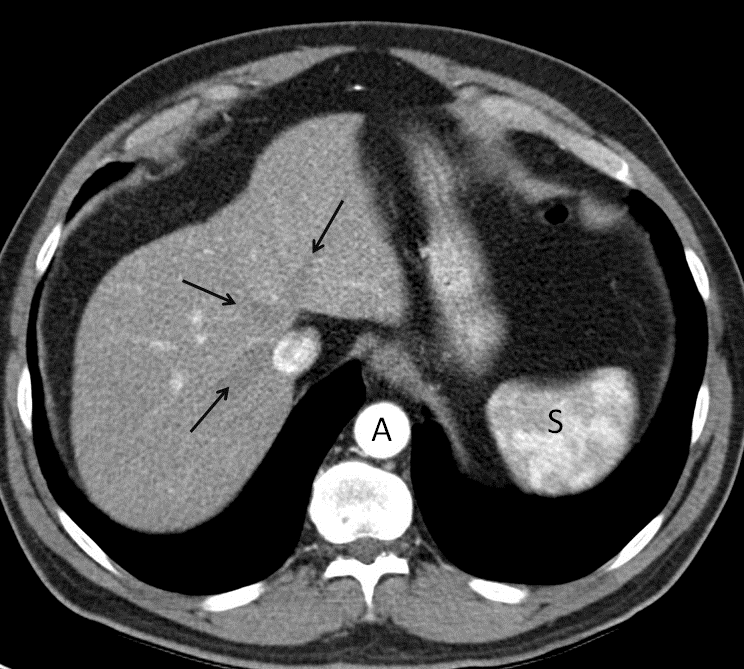 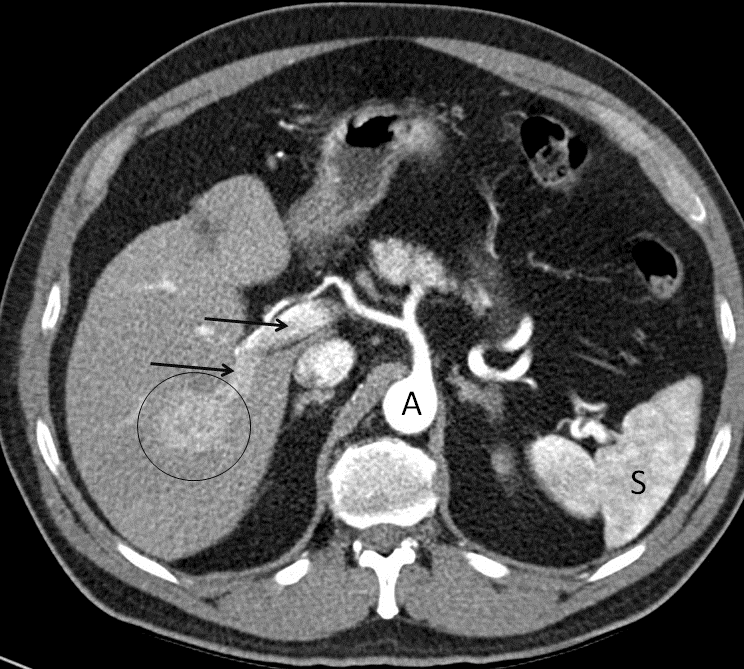 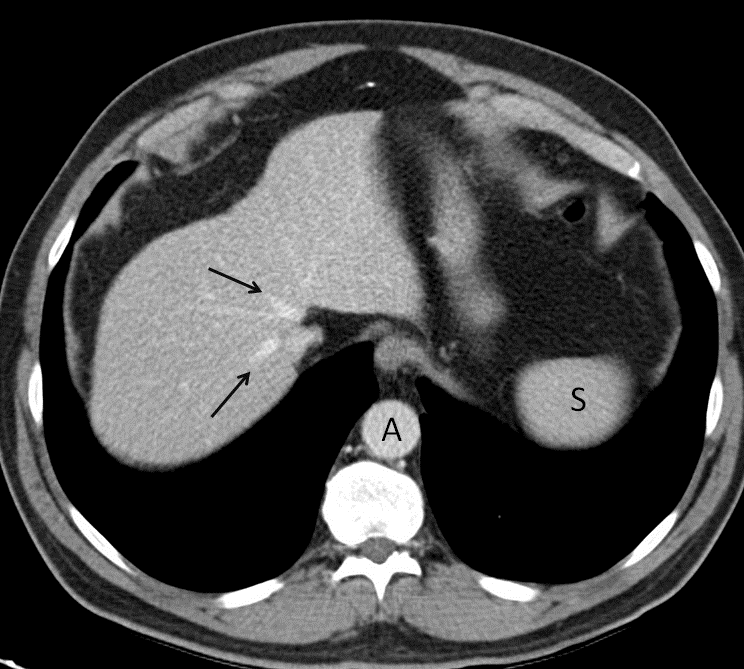 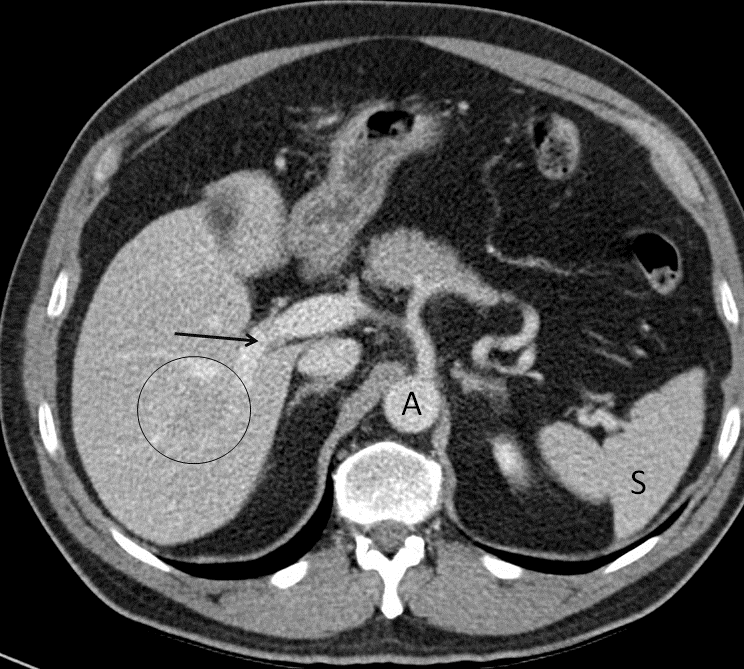 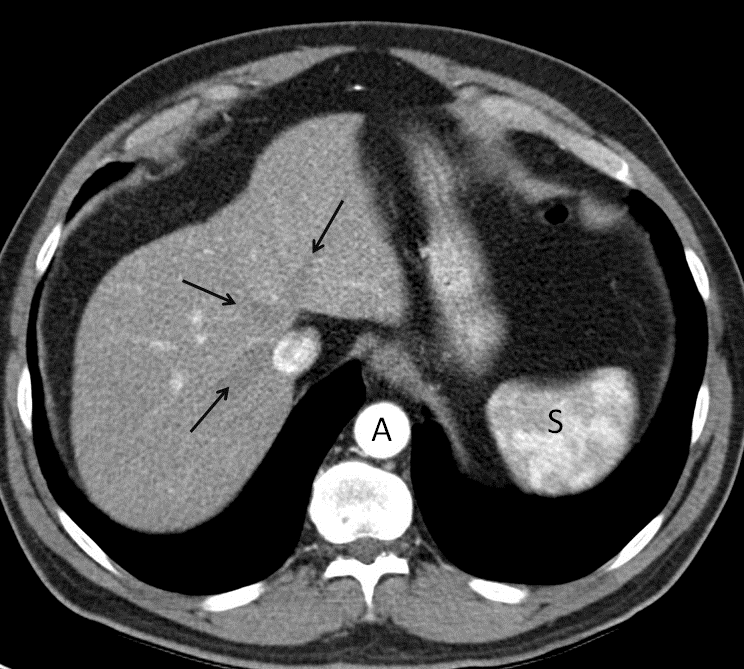 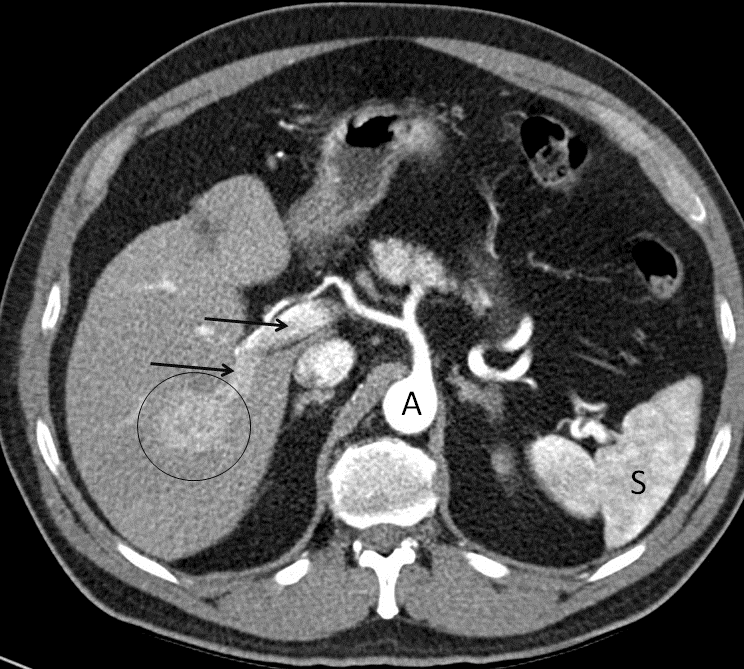 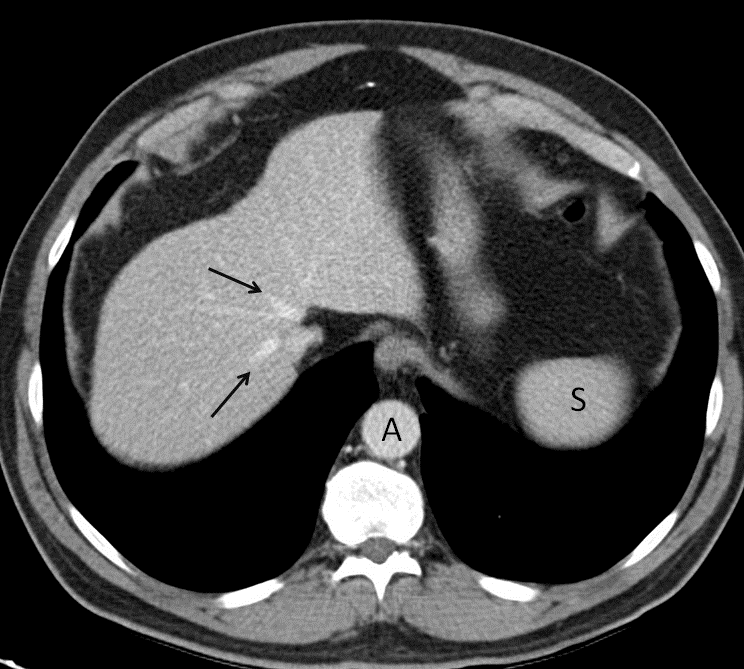 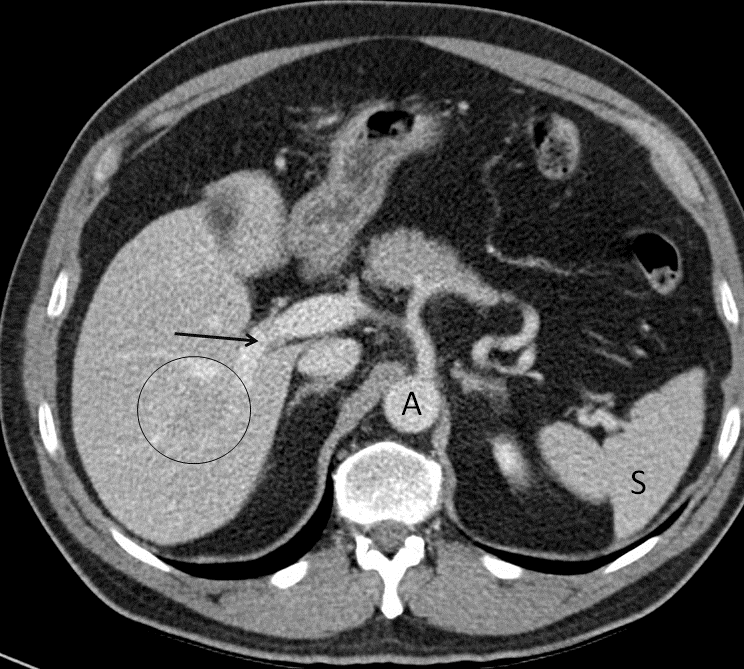 Figure 1 Optimal late arterial phase and portal phase. A, B: Hepatic artery and branches are fully enhanced. Portal vein is enhanced (arrows) but hepatic veins not yet enhanced by antegrade flow (arrows). Heterogeneous spleen. Aorta of very high density; C, D: Portal phase: portal veins are fully enhanced (D: arrows). Hepatic veins are enhanced by antegrade flow (C: arrows). Liver parenchyma is at peak enhancement. Homogeneous spleen. Portal vein even denser than aorta.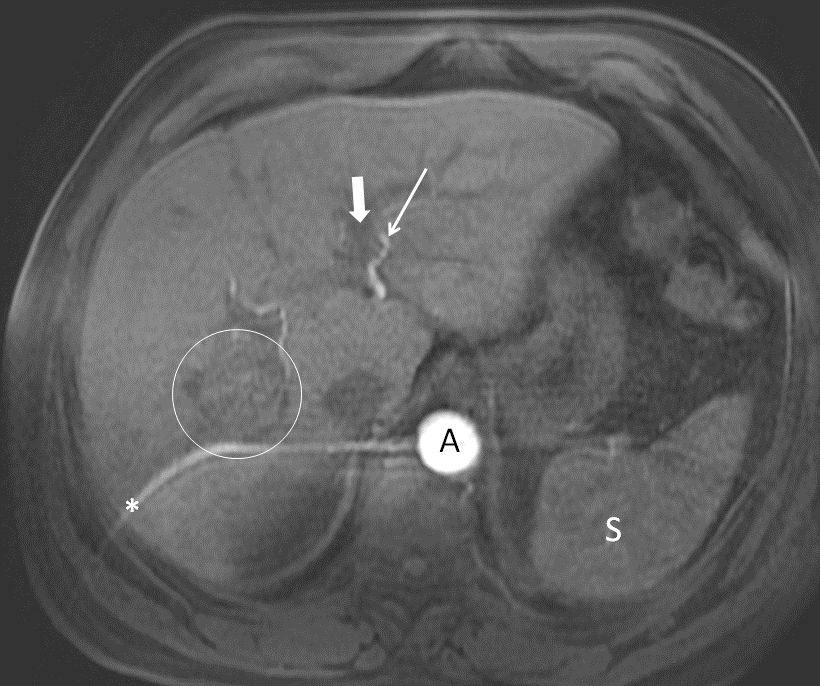 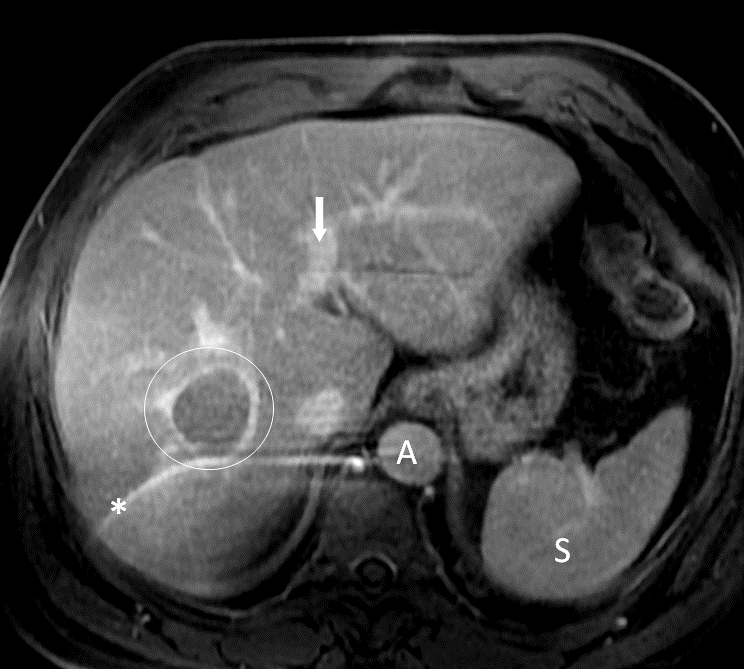 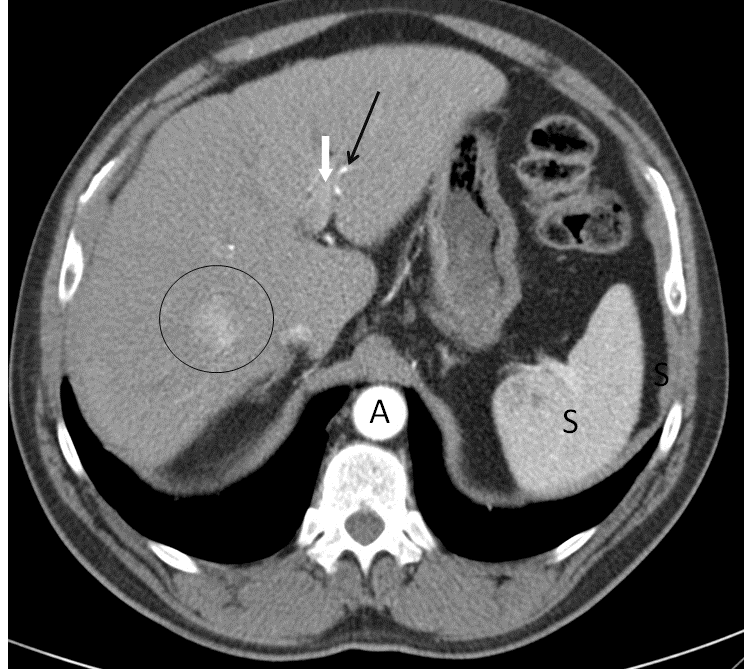 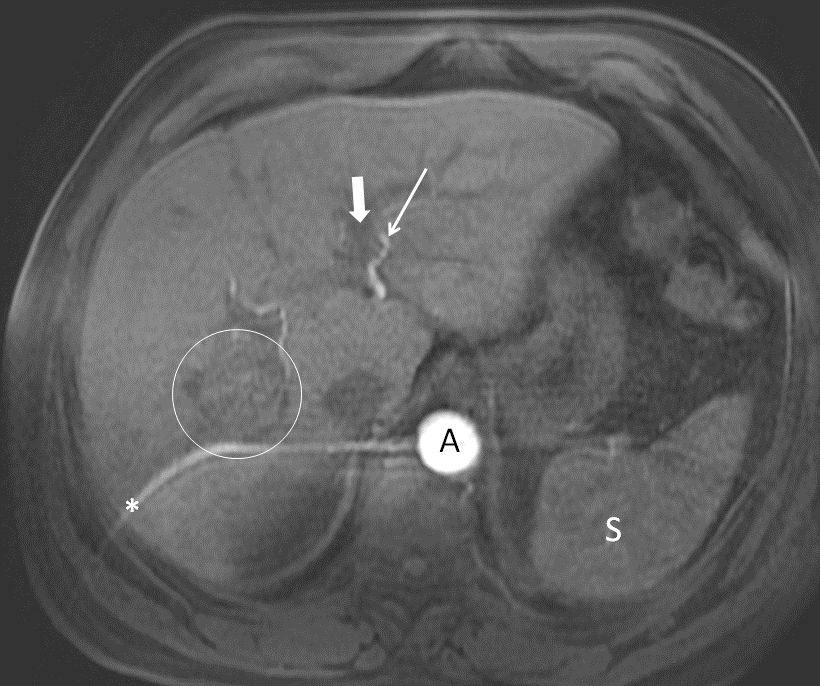 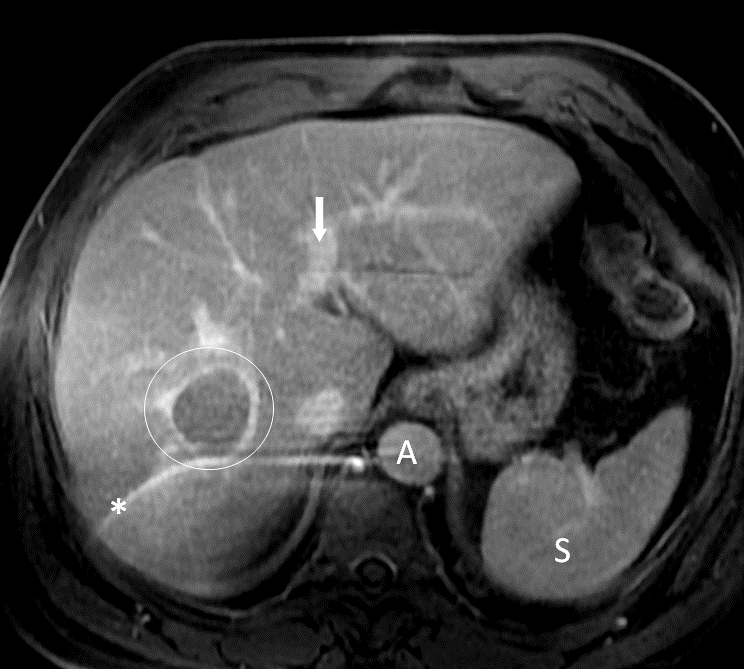 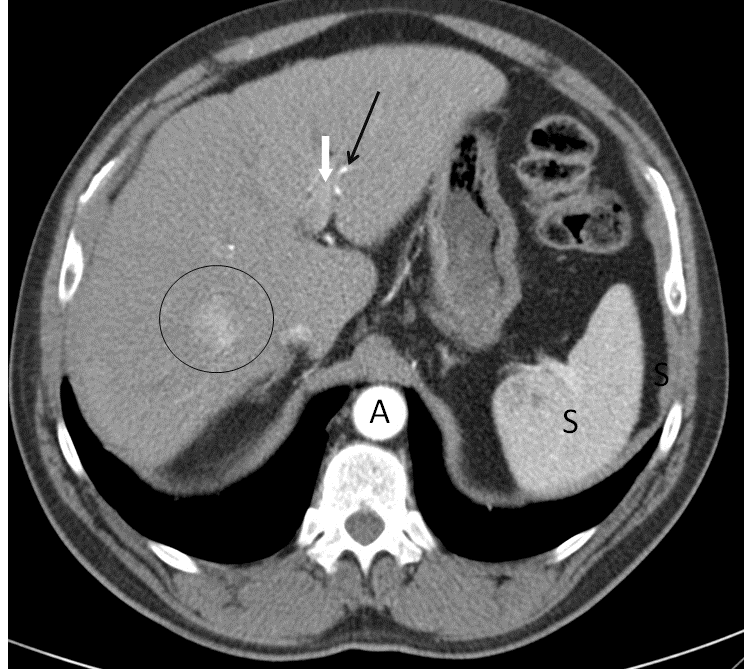 Figure 2 Importance of precise late arterial phase. A: Too early arterial phase. Aorta and left hepatic artery (thin arrow) with high signal intensity, but no contrast is seen in portal vein (thick arrow). No contrast in the suspicious lesion; B: Late venous phase: washout and capsule in the lesion (but no diagnoses due to lack of hyperintensity in arterial phase due to bad technique). Note the artifact in MRI images (*); C: CT was performed in the same patient with a good late arterial phase depicting hyperattenuation of the lesion that it is now diagnostic. Contrast in left portal vein can be seen (thick arrow).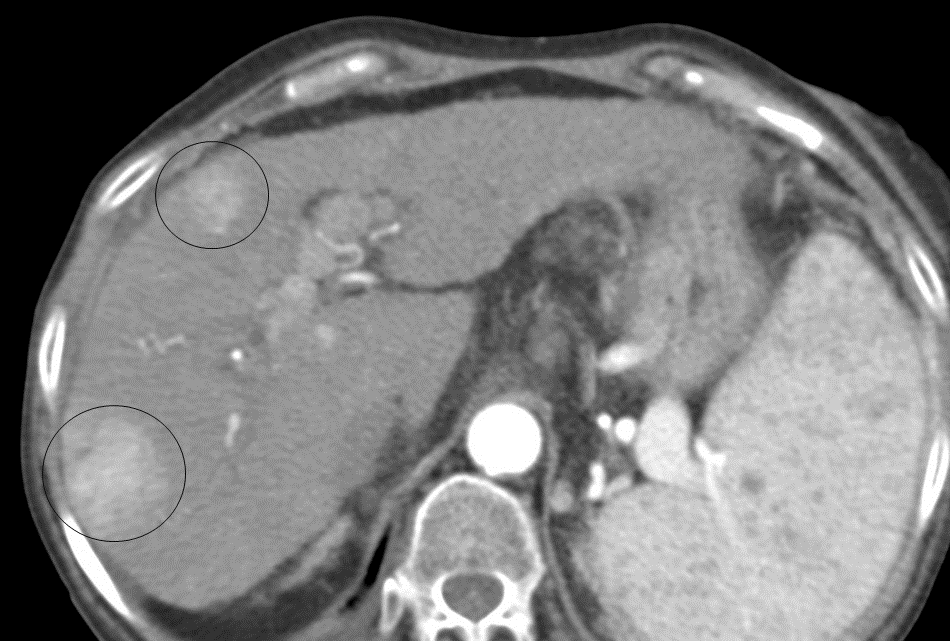 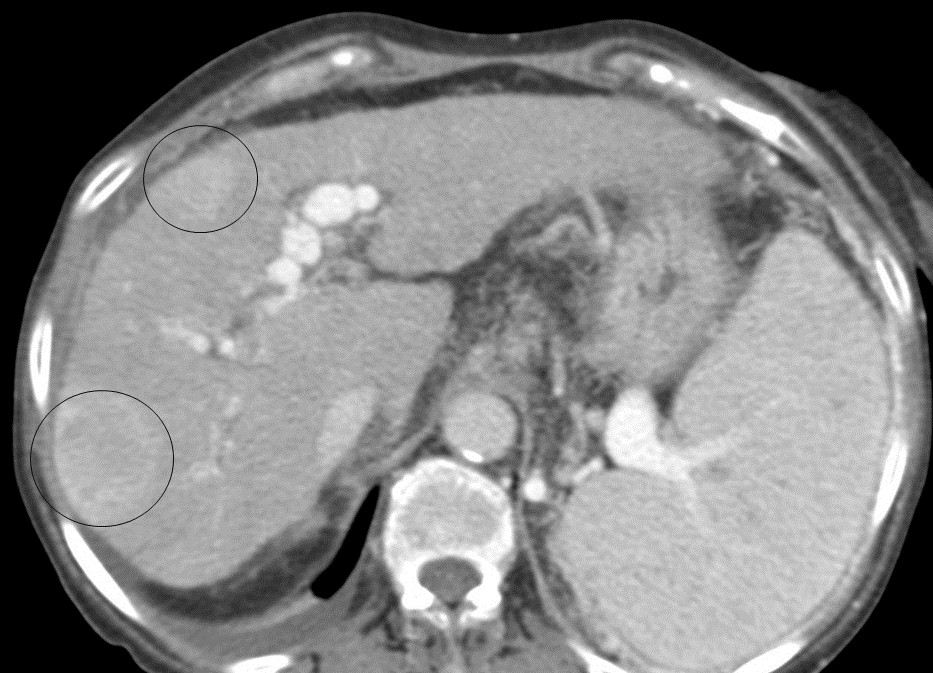 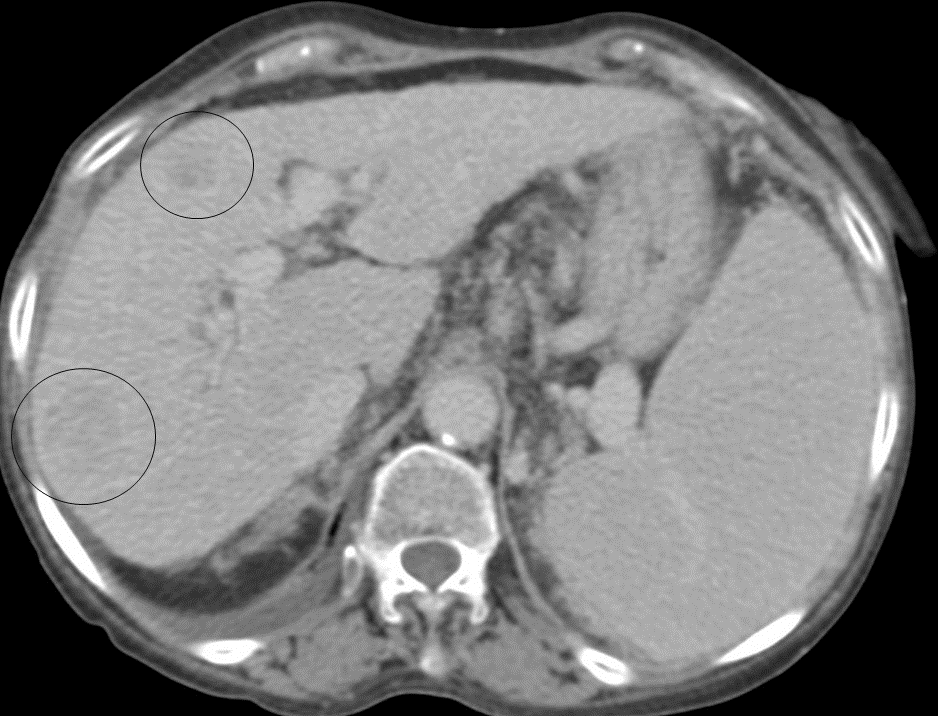 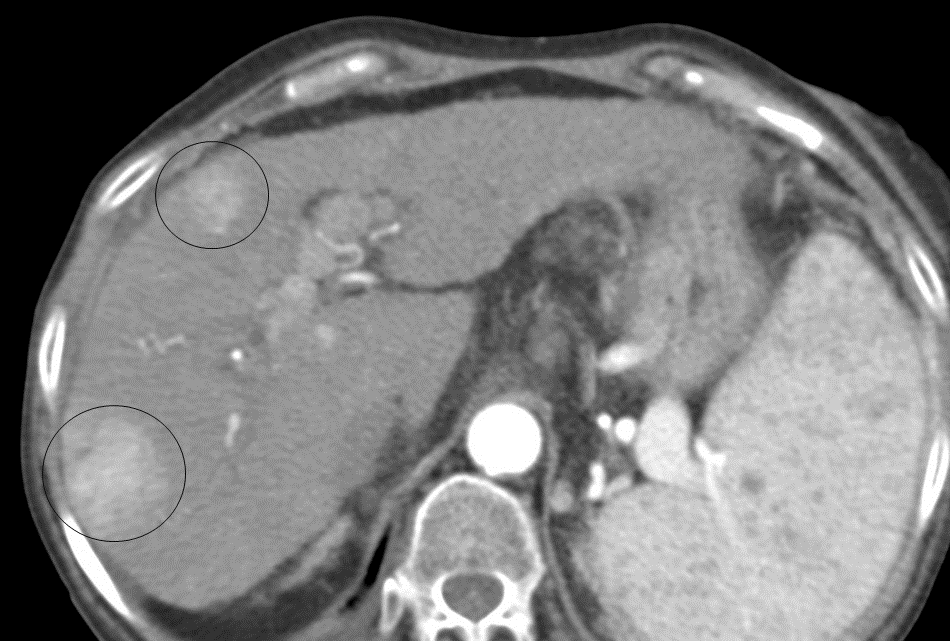 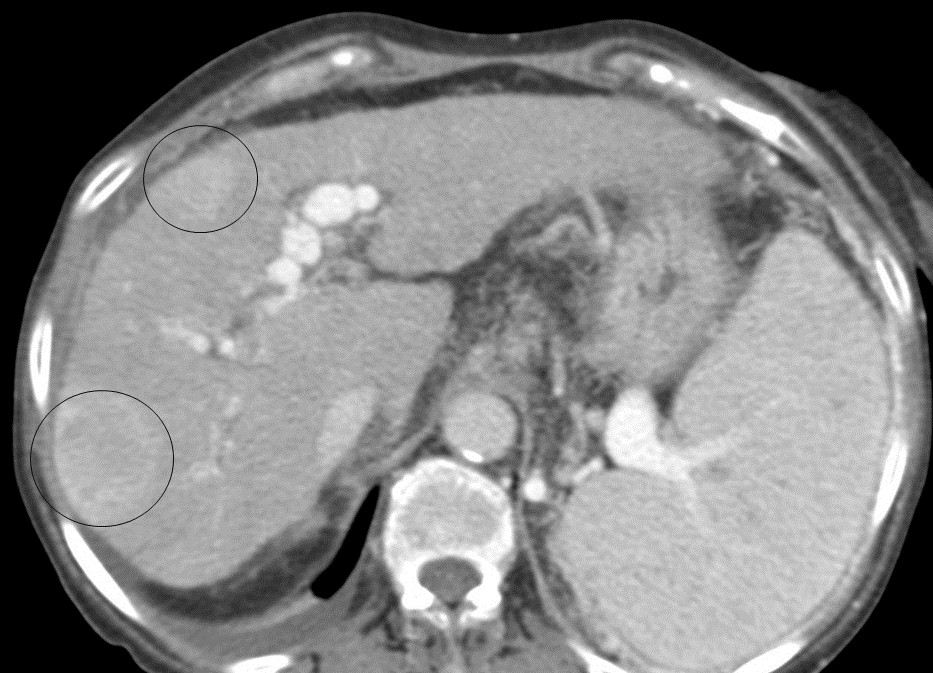 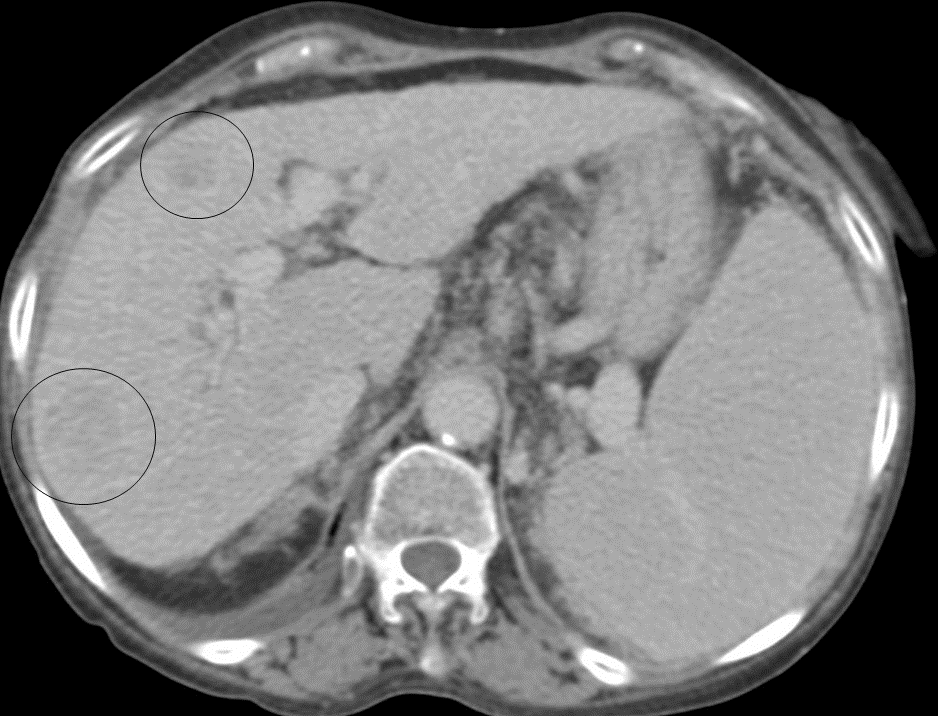 Figure 3 Importance of delayed phase. A: Late arterial phase, 2 hypervascular lesions (circles); B: Portal phase, no washout is seen. Non-diagnostic imaging findings; C: Delayed phase: Washout in both lesions (circles). Diagnosis by imaging.Table 1 Studies about the advantages and results of surveillance in HCCUNI: uni-center; MULTI: multicenter; HCC: Hepatocellular carcinoma.Table 2 Annual incidence of HCC in cirrhotic patients by etiologyUNI: uni-center; MULTI: multicenter.Table 3 Annual HCC incidence in cirrhotic patients with HCVUNI: uni-center; MULTI: multicenter; IFN: Interferon; DAA: Direct-acting antiviral; SVR: Sustained viral response.Table 4 Findings for HCC diagnosisCT: computed tomography; MRI: magnetic resonance imaging.Table 5 computed tomography/magnetic resonance imaging diagnostic tableAPHE: arterial phase hyperenhancement; LR-5: LI-RADS lesions.Table 6 Ancillary findings (LIRADS 2018)HCC: Hepatocellular carcinoma; US: Ultrasonography.Table 7 LI-RADS 2018 recommendations for untreated ≥ 1 cm lesions without pathologic proof in patients at high risk for HCCHCC: Hepatocellular carcinoma.Ref.LocationUNI/MULTIInclusion periodn% screeningResults surveillance groupEdenvik et al[21]SwedenUNI2005-201261622%Better survivalvan Meer et al[22]NetherlandsMULTI2005-2012107427%Smaller tumor size, earlier tumor stage, more often curative treatment and improving 1, 3, 5 years survival ratesSingal et al[23]United StatesMULTI2012-201337442%Early tumor detection and improved survivalMittal et al[24]United StatesMULTI2005-201088746.5%Reduction in mortalityAtiq et al[25]United StatesUNI2010-201368011.5%Early HCCRef.LocationUNI/MULTInFollow-up periodStudy designIncidenceTansel et al[42]North America, Europe, Asia, Australia. MULTI6528Median 8 yrMeta-analysis1.007 (95%CI: 0.69–1.47)Fattovich et al[43]EuropeMULTI297Median 66 yrRetrospective2.2% for hepatitis B virus and 2.5% for hepatitis C virusMancebo et al[44]SpainUNI450Median 42 moProspective26%Shibuya et al[45]JapanMULTI396 (134 stage III or IV)Median 43 moProspective15% for PBC stage III/IVRef.LocationUNI/MULTInFollow-up periodStudy designIncidenceLi et al[55]USMULTI17836Median 2.7192 d in patients treated with IFN, and 3964 d for the ones treated with DAAs RetrospectiveAnnual incidence in cirrhotic patients 2.28% treated with DAA and 2.12% in patients treated with IFN. Annual incidence in patients with no treatment of 4.531%Piñero et al[57]Latin AmericaMULTI1400Median 16 moProspectiveAccumulated incidence in cirrhotic patients of 3% at 1 year and 6% at 2 yrWaziry et al[59]Europe, Asia, North America, South AmericaMULTI11523Median 5.5 yr in patients treated with IFN and 1 yr in patients treated with DAAMeta-analysisAnnual incidence 1.14% in patients with SVR treated with IFN and 2.96% in patients SVR treated with DAA. After adjusting for age and follow-up period, no greater risk is observed in those treated with DAANahon et al[63]FranceMulti1270Median 67.5 moProspective2.6% in cirrhotic patients in SVR with DAA. In patients with SVR the annual incidence is 12%Vascular phase (CT/MRI)FeatureCommentsLate arterial phasearterial phase hyperenhancement also known as "wash-in"The lesion must be hypervascular with an enhancing part higher in attenuation or intensity than the liver, depicting a nonrim-like enhancement unequivocally greater in whole or in part of the lesion than the surrounding liver parenchymaPortal phase or late venous phaseWashoutThe lesion will present lower contrast uptake than the surrounding parenchymaPortal phase or late venous phase"Capsule appearance"A ring of peripheral uptake in the lesionNonrim-like APHENonrim-like APHEObservation size10-19 mm≥ 20 mmEnhancing "capsule"LR-4LR-5Non-peripheral washout or threshold grownLR-5LR-5Favoring HCC in particularFavoring malignancy in generalFavoring benignityNon-enhancing "capsule"US visibility as discrete noduleSize stability > 2 yrNodule-in-noduleSubthreshold growthSize reductionMosaic architectureRestricted diffusionParallels blood poolBlood products in massMild-moderate T2 hyperintensityMarked T2 hyperintensityFat in mass, more than adjacent liverFat sparing in solid massUndistorted vesselsIron sparing in solid massIron in mass, more than liverTransitional phase hypointensityHepatobiliary phase isointensityHepatobiliary phase hypointensityCorona enhancementLR-NCCannot be categorized (image degradation, lack of key phases)LR-1Definitely benign (e.g., cyst, hemangioma, perfusion alteration)LR-2Probably benign (probable but no definitive LR-1 findings) LR-3Intermediate probability of malignancy (nonmalignant and malignant entities each have moderate probability)LR-4High probability but no certainty of HCCLR-5Definitively HCCLR-MProbably or definitely malignant, not HCC specific (e.g., HCC not meeting LR-5 criteria, intrahepatic cholangiocarcinoma, metastases to liver)LR-TIVTumor in vein